Администрация Варнавинского муниципального округаНижегородской областиП О С Т А Н О В Л Е Н И ЕОб утверждении административного регламента предоставления муниципальной услуги "Прием заявлений, постановка на учет и зачисление детей в образовательные организации, реализующие программу дошкольного образования (детские сады), расположенные на территории Варнавинского муниципального округаНижегородской области"В соответствии с Федеральным законом от 27 июля 2010 года № 210-ФЗ «Об организации предоставления государственных и муниципальных услуг», в целях повышения качества исполнения и доступности муниципальных услуг, администрация Варнавинского муниципального округа Нижегородской области постановляет :Утвердить прилагаемый административный регламент предоставления муниципальной услуги «Прием заявлений, постановка на учет и зачисление детей в образовательные организации, реализующие программу дошкольного образования (детские сады), расположенные на территории Варнавинского муниципального округа Нижегородской области.2.Отменить:-постановление администрации Варнавинского муниципального района Нижегородской области от 25 января 2018 года № 34 «Прием заявлений, постановка на учет и зачисление детей в образовательные организации, реализующие программу дошкольного образования (детские сады) на расположенные территории Варнавинского муниципального района Нижегородской области»;-постановление администрации Варнавинского муниципального района Нижегородской области от 23 марта 2018 года № 186 «О внесении изменений в Постановление администрации Варнавинского муниципального района от 24 января 2018 года № 34 «Об утверждении административного регламента предоставления муниципальной услуги «Прием заявлений, постановка на учет и зачисление детей в образовательные учреждения, реализующие основную образовательную программу дошкольного образования (детские сады), расположенные на территории Варнавинского муниципального района  Нижегородской области».3.Сектору информационного обеспечения администрации Варнавинского муниципального округа Нижегородской области обеспечить размещение настоящего постановления на официальном сайте http://варнавино-район.рф/4.Контроль за исполнением настоящего постановления возложить на начальника управления образования администрации С.Ю. Авдееву.Глава местного самоуправления                                  А.Г.ФроловУтвержден постановлением администрации Варнавинского муниципального округа Нижегородской области от 12 мая 2023 года № 378Административный регламент предоставления муниципальной услуги «Прием заявлений, постановка на учет и зачисление детей в образовательные организации, реализующие программу дошкольного образования (детские сады), расположенные на территории Варнавинского муниципального округа Нижегородской области»1.Общие положения1.1.Предмет регулирования Административного регламента.Административный регламент регулирует отношения, возникающие в связи с предоставлением муниципальной услуги «Прием заявлений, постановка на учет и зачисление детей в образовательные организации, реализующие основную образовательную программу дошкольного образования (детские сады), расположенные на территории Варнавинского муниципального округа Нижегородской области» (далее - Услуга) органом местного самоуправления Варнавинского муниципального округа Нижегородской области (далее - Администрация).Административный регламент устанавливает стандарт предоставления Услуги, состав, последовательность и сроки выполнения административных процедур по предоставлению Услуги, требования к порядку их выполнения, в том числе особенности выполнения административных процедур в электронной форме, а также особенности выполнения административных процедур в многофункциональных центрах предоставления государственных и муниципальных услуг в Нижегородской области, формы контроля за предоставлением Услуги, досудебный (внесудебный) порядок обжалования решений и действий (бездействий) Администрации, должностных лиц Управления образования администрации Варнавинского муниципального округа Нижегородской области (далее - Управление образования) и работников многофункциональных центров.1.2.Основные термины и определения, используемые в настоящем Административном регламенте.ДОО - образовательная организация, реализующая основную образовательную программу дошкольного образования;ГБУ НО «УМФЦ» - Государственное бюджетное учреждение Нижегородской области «Уполномоченный многофункциональный центр предоставления государственных и муниципальных услуг на территории Нижегородской области;РГИС «УСО НО» - Региональная информационная система персональных данных «Управление сферой образования в Нижегородской области»;ЕСИА (Единая система идентификации и аутентификации) - информационная система Российской Федерации, обеспечивающая санкционированный доступ участников информационного взаимодействия (заявителей и должностных лиц органов исполнительной власти) к информации, содержащейся в государственных информационных системах и иных информационных системах;ЕПГУ (Единый портал государственных и муниципальных услуг) – федеральнаягосударственная информационная система, обеспечивающая гражданам, предпринимателям и юридическим лицам доступ к сведениям о государственных и муниципальных учреждениях и оказываемых ими электронных услугах, расположенная по адресу в сети Интернет https://www.gosuslugi.ru.РПГУ (Региональный портал государственных услуг) - региональная информационная система, обеспечивающая гражданам, предпринимателям и юридическим лицам доступ к сведениям о государственных и муниципальных учреждениях и оказываемых ими электронных услугах, расположенная по адресу в сети Интернет https://gu.nnov.ru/, портал образовательных услуг Нижегородской области https: //portal .gounn.ru.РГУ (Региональный реестр государственных и муниципальных услуг) - государственная информационная система Нижегородской области «Региональный реестр государственных и муниципальных услуг (функций) Нижегородской области».Остальные термины и определения, используемые в настоящем Административном регламенте, указаны в Приложении 1 к настоящему Административному регламенту.Лица, имеющие право на получение Услуги.1.3.1.Лицами, имеющими право на получение Услуги, являются граждане Российской Федерации, а также временно проживающие на территории Российской Федерации иностранные граждане, а также лица без гражданства, являющиеся родителями или законными представителями детей, в возрасте от 2 месяцев до 8 лет, нуждающихся в зачислении в образовательную организацию, реализующую программу дошкольного образования по месту жительства или по месту пребывания на территории Варнавинского муниципального округа Нижегородской области (далее - Заявители).1.3.2.Представлять интересы Заявителя могут иные лица на основании документа (далее - представитель Заявителя), оформленного в соответствии с требованиями действующего законодательства, подтверждающего наличие у представителя прав действовать от лица заявителя и определяющего условия, и границы реализации права представителя на получение Услуги (доверенность, договор).1.3.3.Категории	лиц, имеющих право на получение Услуги в порядке учета при распределении детей:-лица, проживающие на территории, за которой закреплена ДОО и имеющие право на внеочередное получение Услуги;-лица, проживающие на территории, за которой закреплена ДОО и имеющие право на первоочередное получение Услуги;-лица, проживающие на территории, за которой закреплена ДОО и получающие Услугу на общих основаниях;-лица, не проживающие на территории, за которой закреплена ДОО и имеющие право на внеочередное получение Услуги;-лица, не проживающие на территории, за которой закреплена ДОО и имеющие право на первоочередное получение Услуги;-лица, не проживающие на территории, за которой закреплена ДОО и получающие Услугу на общих основаниях.1.3.4.Право на внеочередное получение Услуги имеют следующие категории детей:-дети прокуроров в соответствии с Федеральным законом от 17 января 1992 года №2202-1 «О прокуратуре Российской Федерации»;-дети судей в соответствии с Законом Российской Федерации от 26 июня 1992 года № 3132-1 «О статусе судей в Российской Федерации»;-дети сотрудников Следственного комитета Российской Федерации в соответствии с Федеральным законом от 28 декабря 2010 года № 403-ФЗ «О Следственном комитете Российской Федерации;-дети участников боевых действий на территории Южной Осетии и Абхазии. Дети погибших (пропавших без вести), умерших, ставших инвалидами военнослужащих и сотрудников федеральных органов исполнительной власти, участвующих в выполнении задач по обеспечению безопасности и защите граждан Российской Федерации, проживающих на территории Южной Осетии и Абхазии в соответствии с Постановлением Правительства Российской Федерации от 12 августа 2008 года №587 «О дополнительных мерах по усилению социальной защиты военнослужащих и сотрудников федеральных органов исполнительной власти, участвующих в выполнении задач по обеспечению безопасности и защите граждан Российской Федерации, проживающих на территориях Южной Осетии и Абхазии (ред. от 08 декабря 2010 года, п. 4, абз. 2)»;-дети сотрудников, обеспечивающих правопорядок на территории Северо - Кавказского региона РФ. Дети военнослужащих и сотрудников федеральных органов исполнительной власти, участвующих в контртеррористических операциях и обеспечивающих правопорядок и общественную безопасность на территории Северо-Кавказского региона Российской Федерации в соответствии с Постановлением Правительства Российской Федерации от 25 августа 1999 года № 65 «О дополнительных гарантиях и компенсациях военнослужащим и сотрудникам федеральных органов исполнительной власти, участвующим в контртеррористических операциях и обеспечивающим правопорядок и общественную безопасность на территории Северо-Кавказского региона Российской Федерации»;-дети участников боевых действий на территории Республики Дагестан. Дети военнослужащих и сотрудников органов внутренних дел, Государственной противопожарной службы, уголовно-исполнительной системы, непосредственно участвовавших в борьбе с терроризмом на территории Республики Дагестан и погибших (пропавших без вести), умерших, ставших инвалидами в связи с выполнением служебных обязанностей в соответствии с Постановлением Правительства Российской Федерации от 25 августа 1999 года №936 «О дополнительных мерах по социальной защите членов семей военнослужащих и сотрудников органов внутренних дел, Государственной противопожарной службы, уголовно-исполнительной системы, непосредственно участвовавших в борьбе с терроризмом на территории Республики Дагестан и погибших (пропавших без вести), умерших, ставших инвалидами в связи с выполнением служебных обязанностей (ред. от 08 декабря 2010 года, п. 1, абз. 5)»;-дети граждан, подвергшихся воздействию радиации вследствие катастрофы на Чернобыльской АЭС в соответствии с Законом Российской Федерации от 15 мая 1991 года № 1244-1 «О социальной защите граждан, подвергшихся воздействию радиации вследствие катастрофы на Чернобыльской АЭС»;-дети граждан, принимавших в составе подразделений особого риска непосредственное участие в испытаниях ядерного и термоядерного оружия, ликвидации аварий ядерных установок.1.3.5.Право на первоочередное получение Услуги имеют следующие категории детей:-дети военнослужащих, проходящих военную службу по контракту в соответствии с Федеральным законом от 27 мая 1998 года № 76-ФЗ «О статусе военнослужащих»;-дети военнослужащих, проходивших военную службу по контракту и уволенные при достижении ими предельного возраста пребывания на военной службе в соответствии с Федеральным законом от 27 мая 1 998 года № 76-ФЗ «О статусе военнослужащих»;-дети военнослужащих, проходивших военную службу по контракту и уволенные по состоянию здоровья в соответствии с Федеральным законом от 27 мая 1998 года № 76-ФЗ «О статусе военнослужащих»;-дети военнослужащих, проходивших военную службу по контракту и уволенные в связи с организационно-штатными мероприятиями в соответствии с Федеральным законом от 27 мая 1998 года № 76-ФЗ «О статусе военнослужащих»;-дети сотрудников полиции и находящиеся на их иждивении дети в соответствии с Федеральным законом от 07.02.2011 №3-ФЗ «О полиции»;-дети сотрудников полиции, погибшие (умершие), и находившиеся на их иждивении дети в соответствии с Федеральным законом от 7 февраля 2011 года №3-ФЗ «О полиции»;-дети граждан, уволенных со службы в полиции по особым обстоятельствам, и находящиеся (находившиеся) на их иждивении дети в соответствии с Федеральным законом от 7 февраля 2011 года №3-ФЗ «О полиции»;-дети сотрудников учреждений и органов уголовно-исполнительной системы и находящиеся на их иждивении дети в соответствии со ст. 3, п. 14 Федерального закона от 30 декабря 2012 года № 283-ФЗ «О социальных гарантиях сотрудникам некоторых федеральных органов исполнительной власти и внесении изменений в отдельные законодательные акты Российской Федерации»;-дети сотрудников учреждений и органов уголовно-исполнительной системы, погибшие (умершие) и находившиеся на их иждивении дети в соответствии со ст. 3, п. 14 Федерального закона от 30 декабря 2012 года№283- ФЗ «О социальных гарантиях сотрудникам некоторых федеральных органов исполнительной власти и внесении изменений в отдельные законодательные акты Российской Федерации»;-дети граждан, уволенных со службы в учреждениях и органах уголовно - исполнительной системы по особым обстоятельствам, и находящиеся (находившиеся) на их иждивении дети в соответствии со ст. 3, п. 14 Федерального закона от 30 декабря 2012 года № 283-ФЗ «О социальных гарантиях сотрудникам некоторых федеральных органов исполнительной власти и внесении изменений в отдельные законодательные акты Российской Федерации».-дети сотрудников органов принудительного исполнения и находящиеся на их иждивении дети в соответствии со ст. 3, п. 14 Федерального закона от 30 декабря 2012 года № 283-ФЗ «О социальных гарантиях сотрудникам некоторых федеральных органов исполнительной власти и внесении изменений в отдельные законодательные акты Российской Федерации»;-дети сотрудников органов принудительного исполнения, погибшие (умершие), и находившиеся на их иждивении дети в соответствии со ст. 3, п. 14 Федерального закона от 30 декабря 2012 года № 283-ФЗ «О социальных гарантиях сотрудникам некоторых федеральных органов исполнительной власти и внесении изменений в отдельные законодательные акты Российской Федерации»;-дети граждан, уволенных со службы в органах принудительного исполнения по особым обстоятельствам, и находящиеся (находившиеся) на их иждивении дети в соответствии со ст. 3, п. 14 Федерального закона от 30 декабря 2012 года № 283-ФЗ «О социальных гарантиях сотрудникам некоторых федеральных органов исполнительной власти и внесении изменений в отдельные законодательные акты Российской Федерации»;-дети-инвалиды в соответствии с Указом Президента Российской Федерации от 2 октября 1992 года № 1157 «О дополнительных мерах государственной поддержки инвалидов»;-дети сотрудников федеральной противопожарной службы Государственной противопожарной службы и находящиеся на их иждивении дети в соответствии со ст. 3, п. 14 Федерального закона от 30 декабря 2012 года № 283-ФЗ «О социальных гарантиях сотрудникам некоторых федеральных органов исполнительной власти и внесении изменений в отдельные законодательные акты Российской Федерации»;-дети сотрудников федеральной противопожарной службы Государственной противопожарной службы, погибшие (умершие), и находившиеся на их иждивении дети в соответствии со ст. 3, п. 14 Федерального закона от 30 декабря 2012 года № 283-ФЗ «О социальных гарантиях сотрудникам некоторых федеральных органов исполнительной власти и внесении изменений в отдельные законодательные акты Российской Федерации»;-дети граждан, уволенных со службы в федеральной противопожарной службе Государственной противопожарной службы по особым обстоятельствам, и находящиеся (находившиеся) на их иждивении дети в соответствии со ст. 3, п. 14 Федерального закона от 30 декабря 2012 года № 283-ФЗ «О социальных гарантиях сотрудникам некоторых федеральных органов исполнительной власти и внесении изменений в отдельные законодательные акты Российской Федерации»;-дети сотрудников таможенных органов Российской Федерации и находящиеся на их иждивении дети в соответствии со ст. 3, п. 14 Федерального закона от 30 декабря 2012 года № 283-ФЗ «О социальных гарантиях сотрудникам некоторых федеральных органов исполнительной власти и внесении изменений в отдельные законодательные акты Российской Федерации»;-дети сотрудников таможенных органов Российской Федерации, погибшие (умершие), и находившиеся на их иждивении дети в соответствии со ст. 3, п. 14 Федерального закона от 30 декабря 2012 года № 283-ФЗ «О социальных гарантиях сотрудникам некоторых федеральных органов исполнительной власти и внесении изменений в отдельные законодательные акты Российской Федерации»;-дети граждан, уволенных со службы в таможенных органах Российской Федерации по особым обстоятельствам, и находящиеся (находившиеся) на их иждивении дети в соответствии со ст. 3, п. 14 Федерального закона от 30 декабря 2012 года № 283-ФЗ «О социальных гарантиях сотрудникам некоторых федеральных органов исполнительной власти и внесении изменений в отдельные законодательные акты Российской Федерации».-дети из многодетных семей в соответствии с Указом Президента Российской Федерации от 5 мая 1992 года № 431 «О мерах по социальной поддержке семей»;-дети, один из родителей которых является инвалидом в соответствии с Указом Президента Российской Федерации от 2 октября 1992 года № 1157 «О дополнительных мерах государственной поддержки инвалидов».1.3.6.Ребенок имеет право преимущественного приема на обучение в ДОО, в которой обучаются его полнородные и не полнородные брат и (или) сестра в каждой категории лиц, имеющих право на получение Услуги и указанных в п.1.3.3 настоящего Административного регламента.1.4.Требования к порядку информирования о предоставлении Услуги.Информационное обеспечение о предоставлении муниципальной услуги осуществляется Управлением образования администрации Варнавинского муниципального округа Нижегородской области https://www.gosuslugi.ru, «Единый интернет-портал государственных и муниципальных услуг Нижегородской области» https://gu.nnov.ru;- непосредственно в Управлении образования по телефону, в письменном виде или лично по адресу: 606760 Нижегородская область, р.п. Варнавино, пл. Советская, дом 1А.Телефоны: (831)58-3-56-42 (начальник Управления образования), (831)58-3-59-42 (заместитель начальника, специалисты).Адрес электронной почты Управления образования: ruo_varnavino@mail.ruГрафик работы:Понедельник — четверг - с 08.00 до 17.00; пятница - с 08.00 до 16.00. Перерыв - с 12.00 до 13.00. Суббота, воскресенье - выходной день;-непосредственно в муниципальных образовательных организациях с использованием средств наглядной информации, в том числе информационных стендов и средств информирования с использованием информационнокоммуникационных технологий. Сведения о местонахождении муниципальных образовательных организаций, номера телефонов, адреса электронной почты, официальные сайты - в Приложении 2 к Административному регламенту;-через «Уполномоченный многофункциональный центр предоставления государственных и муниципальных услуг на территории Нижегородской области»: 606760, Нижегородская область, Варнавинский муниципальный округ, р.п.Варнавино, ул.Комсомольская, дом 52. Телефон для обращения: тел.8 (831 58) 3-55-12.Адрес электронной почты: mfc_varn@mail.ruАдрес сайта: http://варнавино-район.рф/MFC.html«Уполномоченный многофункциональный центр предоставления государственных и муниципальных услуг на территории Нижегородской области»:Понедельник – 8.00 – 17.00
Вторник – 8.00 – 17.00
Среда – 12.00 – 20.00
Четверг – 8.00 – 17.00
Пятница – 8.00 – 17.00
Суббота – 8.00 – 17.00
Воскресенье - выходной1.4.2.Прием	Заявителей (представителей Заявителя) по вопросу предоставления Услуги осуществляется в соответствии с организационно-распорядительным документом Управления образования.1.4.3.На официальном сайте Администрации, Управления образования в сети Интернет, на РПГУ, ЕПГУ обязательному размещению подлежит следующая справочная информация:а) место	нахождения и график работы Администрации, Управления образования, ДОО, ГБУ НО «УМФЦ» предоставляющих Услугу;б) справочные	телефоны Администрации, Управления образования, ДОО, ГБУ НО «УМФЦ» предоставляющих Услугу;в) адреса	сайта, а также электронной почты и (или) формы обратной связи Администрации, Управления образования, ДОО, ГБУ НО «УМФЦ» в сети Интернет.1.4.4.Администрация	обеспечивает в установленном порядке размещение и актуализацию справочной информации в соответствующем разделе государственной информационной системы Нижегородской области «Региональный реестр государственных и муниципальных услуг (функций) Нижегородской области» (далее - РГУ). Информация о графике (режиме) работы Администрации, Управления образования, ДОО, ГБУ НО «УМФЦ» указана в Приложении 2 к настоящему Административному регламенту.1.4.5.Информацию	об организациях, предоставляющих Услугу, а также сведения о ходе предоставления Услуги Заявители (представители Заявителя) могут получить следующими способами:а) путем	направления запросов в письменном виде по адресам организаций, предоставляющих услугу согласно Приложению 2 настоящего Административного регламента, в электронном виде по адресам электронной почты указанных в Приложении 2 настоящего Административного регламента, по справочным телефонам специалистов организаций, предоставляющих услугу;б) путем	размещения информации на официальных сайтах организаций, предоставляющих услугу согласно Приложению 2 настоящего Административного регламента;в) на	порталах РПГУ, ЕПГУ;г) при	личном обращении на прием к специалистам организаций, предоставляющих услугу согласно Приложению 2 настоящего Административного регламента (в дни и часы приема, если установлены);д) на	стендах в местах предоставления Услуги.1.4.6.На официальных сайтах организаций, предоставляющих услугу согласно Приложению 2 настоящего Административного регламента, размещается следующая информация:а) наименование	Услуги;б) перечень	организаций, предоставляющих услугу согласно Приложению 2 настоящего Административного регламента;в) справочная	информация согласно пункта 1.4.2 настоящего Административного регламента, в том числе режим и график работы, дни (не менее трех рабочих дней в неделе) и часы приема граждан;г) перечень	нормативных правовых актов, содержащих нормы, регулирующие деятельность организации по предоставлению Услуги;д) перечень	категорий лиц, имеющих право на получение Услуги;е) краткое	описание порядка предоставления Услуги;ж) исчерпывающий	и конкретный перечень документов, необходимых для предоставления Услуги, требования к оформлению указанных документов, а также перечень документов, которые Заявитель (представитель Заявителя) вправе представить по собственной инициативе;з) исчерпывающий	перечень оснований для отказа в предоставлении Услуги;и) срок	предоставления Услуги;к) результаты предоставления Услуги, порядок представления документа, являющегося результатом предоставления Услуги;л) информация о праве на досудебное (внесудебное) обжалование действий (бездействия) и решений, принятых (осуществляемых) в ходе предоставления Услуги;м) текст настоящего Административного регламента с приложениями;н) муниципальный правовой акт Администрации о закреплении ДОО за конкретными территориями Варнавинского муниципального района Нижегородской области, издаваемый не позднее 01 апреля текущего года (далее - распорядительный акт о закрепленной территории);о) образец заполненного заявления.1.4.7.На стендах в местах предоставления Услуги размещается следующая информация:а) наименование	Услуги;б) перечень	организаций, предоставляющих услугу согласно Приложению 2 настоящего Административного регламента;в) справочная	информация согласно пункта 1.4.2 настоящего Административного регламента, в том числе режим и график работы, дни (не менее трех рабочих дней в неделе) и часы приема граждан;г) перечень	нормативных правовых актов, содержащих нормы, регулирующие деятельность организации по предоставлению Услуги;д) перечень	категорий лиц, имеющих право на получение Услуги;е) краткое	описание порядка предоставления Услуги;ж) исчерпывающий	и конкретный перечень документов, необходимых для предоставления Услуги, требования к оформлению указанных документов, а также перечень документов, которые Заявитель (представитель Заявителя) вправе представить по собственной инициативе;з) исчерпывающий	перечень оснований для отказа в предоставлении Услуги;и) срок	предоставления Услуги;к) результаты предоставления Услуги, порядок представления документа, являющегося результатом предоставления Услуги;л) образец заполненного заявления.1.4.8.Доступ к информации о сроках и порядке предоставления Услуги осуществляется без выполнения Заявителем (представителем Заявителя) каких - либо требований, в т.ч. без использования программного обеспечения, установка которого на технические средства Заявителя требует заключения лицензионного или иного соглашения с правообладателем программного обеспечения, предусматривающего взимание платы, регистрацию или авторизацию Заявителя, или предоставление им персональных данных.1.4.9.Время ожидания Заявителя (представителя Заявителя) при индивидуальном консультировании при личном обращении не должно превышать 15 минут. Индивидуальное консультирование при личном обращении каждого Заявителя (представителя Заявителя) не должно превышать 10 минут. Индивидуальное консультирование по телефону не должно превышать 10 минут.1.4.10.Состав	информации о порядке предоставления Услуги, размещаемой в ГБУ НО «УМФЦ», соответствует стандарту организации деятельности многофункциональных центров предоставления государственных и муниципальных услуг.1.4.11. Информирование	по вопросам предоставления Услуги специалистами Управления образования, сотрудниками ДОО и ГБУ НО «УМФЦ» осуществляется бесплатно.1.5.Информирование Заявителей (представителей Заявителей) о последовательности предоставления мест в дошкольные образовательные организации и об основаниях изменения указанной последовательности. 1.5.1.В РГИС «УСО НО», в личном кабинете на РПГУ, ЕПГУ имеется возможность получения информации о последовательности выделения мест и основаниях изменения данной последовательности по запросу Заявителя (представителя Заявителя), заявление для направления которого находится в статусе «Ожидание направления», в том числе для направления их на ЕПГУ и (или) РПГУ в виде формализованных сообщений:-текст сообщения о последовательности предоставления мест в дошкольные образовательные организации по состоянию на момент запроса Заявителя (представителя Заявителя): «Всего ___ чел., которые желаютполучить место не позднее текущей даты. При распределении мест Вашребенок будет рассматриваться на ___ позиции (указывается номер позиции в списке Управления образования, составленном в соответствии с последовательностью распределения детей, определенной в пункте 3.3.9.настоящего Административного регламента), перед Вами ________человек, имеющих признак «внеочередное право» на получение места, _______ человек, имеющих признак «первоочередное право» на получение места ______человек, имеющих признак «преимущественное право» на получение места.»;-текст сообщения об основаниях изменения последовательности предоставления мест в дошкольные образовательные организации за период, запрошенный заявителем: «За период с ____  по ___ число заявлений для направления с желаемой датой приема не позднее текущей календарной даты увеличилось на ___штук, предоставлено ___ мест, добавилась информация о	наличии внеочередного, первоочередного или преимущественного права на получение мест у_____человек».2. Стандарт предоставления Услуги.2.2.Наименование	Услуги.Услуга «Прием заявлений, постановка на учет и зачисление детей в образовательные организации, реализующие основную образовательную программу дошкольного образования (детские сады), расположенные на территории Варнавинского муниципального округа Нижегородской области».Краткое наименование Услуги: «Запись в дошкольную организацию (детский сад)».2.2.1.Наименование	органа, предоставляющего Услугу.Органом, ответственным за организацию предоставления Услуги является Администрация Варнавинского муниципального округа Нижегородской области.Непосредственно ответственным за предоставление Услуги в части приема заявлений и постановки на учет в ДОО является Управление образования, в части зачисления детей в ДОО Услуга предоставляется ДОО.Услуга предоставляется в ГБУ НО «УМФЦ» в части приема заявления для направления и документов согласно исчерпывающему перечню необходимых документов для получения Услуги от Заявителя (представителя Заявителя), а также выдачи результатов предоставления Услуги.Ответственными лицами за предоставление Услуги, являются руководители организаций, указанных в пунктах 2.2.1. .Порядок приема детей в ДОО регламентируется организационно - распорядительным актом ДОО, разработанным ДОО.В целях предоставления Услуги Управление образования взаимодействует с Министерством внутренних дел Российской Федерации, органами записи актов гражданского состояния, ГБУ НО «УМФЦ», Пенсионным фондом Российской Федерации, органами опеки и попечительства, органами социальной защиты населения, иными ведомствами и организациями для подтверждения данных, указанных в заявлениях для направления и (или) заявления о приеме.2.2.2.Организациям, предоставляющим Услугу, запрещено требовать от Заявителя (представителя Заявителя) осуществления действий, в том числе согласований, необходимых для получения государственных и муниципальных услуг и связанных с обращением в иные государственные органы и организации, за исключением получения услуг, включенных в перечень услуг, которые являются необходимым и обязательным для предоставления государственных и муниципальных услуг, утвержденный Постановлением Правительства Нижегородской области от 29 июля 2011 года № 574.2.3.Результаты	предоставления Услуги.2.3.1.Результатом	предоставления Услуги является: 1)Решение	о постановке на учет в ДОО; 2)Решение	о направлении в ДОО; 3)Решение	о зачислении в ДОО;          4)Мотивированный	отказ в предоставлении Услуги.2.3.2.Факт и результат предоставления Услуги фиксируется в РГИС «УСО НО».2.4.Способы получения Заявителем (представителем Заявителя) результатов предоставления Услуги.2.4.1.Заявитель (представитель Заявителя) уведомляется о ходе рассмотрения и готовности результата предоставления Услуги следующими способами:-через Личный кабинет на РПГУ, ЕПГУ;-по электронной почте;-заявитель (представитель Заявителя) может самостоятельно получить информацию о готовности результата предоставления Услуги посредством сервиса РПГУ, ЕПГУ «Узнать статус заявления».         2.4.2.Способы получения результата Услуги:-в форме электронного документа в Личном кабинете на РПГУ или ЕПГУ;-дополнительно, Заявителю (представителю Заявителя) обеспечена возможность получения результата предоставления Услуги в Управлении образования и ГБУ НО «УМФЦ» в форме экземпляра электронного документа на бумажном носителе.       2.4.3.Выдача	(направление) результата предоставления Услуги в иных формах, предусмотренных законодательством Российской Федерации, по выбору Заявителя (представителя Заявителя), осуществляется в порядке, предусмотренном муниципальным правовым актом Администрации.Срок предоставления Услуги.2.5.1.Срок	предоставления Услуги в части постановки на учет в ДОО составляет 7 рабочих дней со дня регистрации Заявления РГИС «УСО НО».2.5.2.Срок	предоставления услуги в части направления в ДОО:-прием в ДОО осуществляется в течение всего календарного года при наличии свободный мест.-направление в ДОО на новый учебный год (для предоставления ребенку места с 1 сентября текущего года) осуществляется Управлением образования ежегодно на дату, установленную учредителем ДОО с. 1 июня по 1 сентября текущего года. Список детей, нуждающихся в предоставлении места в ДОО с 1 сентября текущего года, формируется на дату начала комплектования.         2.5.3.Уведомление	о направлении ребенка в ДОО по форме, приведенной в Приложении 6 к настоящему Административному регламенту, направляется на электронную почту и в Личный кабинет Заявителя (представителя Заявителя) на РПГУ и ЕПГУ, в течение одного рабочего дня после опубликования протокола для направления детей в ДОО, созданного в автоматическом режиме в РГИС «УСО НО».        2.5.4.Если в процессе комплектования места в ДОО предоставлены не всем детям, состоящим на учете для предоставления места в ДОО с 1 сентября текущего года, эти дети переходят в статус «Ожидание направления» и обеспечиваются местами в ДОО на свободные места (освободившиеся, вновь созданные) в течение учебного года либо учитываются в списке нуждающихся в месте в ДОО с 1 сентября следующего года.      2.5.5.Срок предоставления Услуги в части зачисления:ДОО зачисляет ребенка в течение 3 рабочих дней после заключения договора. Факт зачисления в ДОО оформляется приказом ДОО и фиксируется в РГИС «УСО НО».Срок	регистрации запроса на предоставление Услуги.Запрос на предоставление Услуги регистрируется в день обращения с датой и временем создания (поступления) заявления в РГИС «УСО НО».Правовые	основания предоставления Услуги.2.7.1.Основным нормативным правовым актом, регулирующим предоставление Услуги, является Федеральный закон от 29 декабря 2012 года №273-ФЗ «Об образовании в Российской Федерации».2.7.2.  Список нормативных актов, в соответствии с которыми осуществляется предоставление Услуги, приведен в Приложении 3 к настоящему Административному регламенту.Исчерпывающий	перечень документов, необходимых для предоставления Услуги.Перечень	документов, обязательных для предоставления Заявителем (представителем Заявителя) независимо от категории и основания для обращения при получении Услуги:-заявление о предоставлении Услуги, по форме, приведенной в Приложении 4 к настоящему Административному регламенту;-документ, удостоверяющий личность Заявителя (представителя Заявителя), либо документ, удостоверяющий личность иностранного гражданина или лица без гражданства в Российской Федерации в соответствии со статьей 10 Федерального закона от 25 июля 2002 года №115-ФЗ «О правовом положении иностранных граждан в Российской Федерации»;-документ, подтверждающий полномочия представителя Заявителя, в случае обращения за предоставлением Услуги представителем Заявителя;-документ психолого-медико-педагогической комиссии (при наличии потребности в организации образовательной деятельности по адаптированной образовательной программе в группе, комбинированной или компенсирующей направленности);-документ, подтверждающий потребность в обучении в группе оздоровительной направленности (при наличии потребности в организации образовательной деятельности в группе оздоровительной направленности);-документ, подтверждающий наличие права на специальные меры поддержки (гарантии) отдельных категорий граждан и их семей (при подаче заявления для направления в случае необходимости).Перечень	документов, предоставляемых Заявителями (представителями Заявителей), имеющими право на внеочередное получение мест в дошкольных образовательных организациях:-детям участников боевых действий на территории Южной Осетии и Абхазии - удостоверение установленного образца (Постановление Правительства Российской Федерации от 12 августа 2008 г. № 587 «О дополнительных мерах по усилению социальной защиты военнослужащих и сотрудников федеральных органов исполнительной власти, участвующих в выполнении задач по обеспечению безопасности и защите граждан Российской Федерации, проживающих на территориях Южной Осетии и Абхазии» (абз.2 п4));-детям сотрудников, обеспечивающих правопорядок на территории Северо-Кавказского региона Российской Федерации - удостоверение установленного образца (Постановление Правительства Российской Федерации от 09 февраля 2004 г. № 65 «О дополнительных гарантиях и компенсациях военнослужащим и сотрудникам федеральных органов исполнительной власти, участвующим в контртеррористических операциях и обеспечивающим правопорядок и общественную безопасность на территории СевероКавказского региона Российской Федерации» (ст.14));-детям прокуроров - служебное удостоверение (Федеральный закон от 17 января 1992 г. № 2202-I «О прокуратуре Российской Федерации» (п.5 ст.44));-детям сотрудников Следственного комитета Российской Федерации - служебное удостоверение (Федеральный закон от 28 декабря 2010 г. № 403 -ФЗ «О Следственном комитете Российской Федерации» (п.25 ст.35));-детям участников боевых действий на территории Республики Дагестан - удостоверение установленного образца (Постановление Правительства Российской Федерации от 25 августа 1999 г. № 936 «О дополнительных мерах по социальной защите членов семей военнослужащих и сотрудников органов внутренних дел, Государственной противопожарной службы, уголовно-исполнительной системы, непосредственно участвовавших в борьбе с терроризмом на территории Республики Дагестан и погибших (пропавших без вести), умерших, ставших инвалидами в связи с выполнением служебных обязанностей» (абз.5 п.1));-детям граждан, подвергшихся воздействию радиации вследствие катастрофы на Чернобыльской АЭС - удостоверение установленного образца (Закон Российской Федерации от 15 мая 1991 № 1244-1 «О социальной защите граждан, подвергшихся воздействию радиации вследствие катастрофы на Чернобыльской АЭС» (п.12 ст. 14, п.12 ст.17));-детям судей - удостоверение судьи (Закон Российской Федерации от 26 июня 1992 г. № 3132-I «О статусе судей в Российской Федерации» (абз.5 п.3 ст.19));-детям граждан из подразделений особого риска - удостоверение установленного образца (Постановление Верховного Совета Российской Федерации от 27 декабря 1991 г. № 2123-1 «О распространении действия Закона РСФСР «О социальной защите граждан, подвергшихся воздействию радиации вследствие катастрофы на Чернобыльской АЭС» на граждан из подразделений особого риска» (ст.2)).Перечень документов, предоставляемых Заявителями (представителями Заявителей), имеющими право на первоочередное получение мест в дошкольных образовательных организациях:-детям сотрудника органов уголовно-исполнительной системы, органов принудительного исполнения Российской Федерации, федеральной противопожарной службы Государственной противопожарной службы и таможенных органов Российской Федерации - документ, подтверждающий указанное право, с последнего места службы (Федеральный закон от 30 декабря 2012 г. № 283-ФЗ «О социальных гарантиях сотрудникам некоторых федеральных органов исполнительной власти и внесении изменений в отдельные законодательные акты Российской Федерации» (п.14 ст. 3));-детям, находящимся (находившимся) на иждивении сотрудника, имеющего специальные звания и проходившего службу в учреждениях и органах уголовно-исполнительной системы, органах принудительного исполнения Российской Федерации, федеральной противопожарной службе Государственной противопожарной службы и таможенных органах Российской Федерации, гражданина Российской Федерации, указанных в абзаце 1 настоящего пункта - документ, подтверждающий указанное право, с последнего места службы (Федеральный закон от 30 декабря 2012 г. № 283-ФЗ «О социальных гарантиях сотрудникам некоторых федеральных органов исполнительной власти и внесении изменений в отдельные законодательные акты Российской Федерации» (п.14 ст. 3));-детям сотрудника полиции; детям сотрудника полиции, погибшего (умершего) вследствие увечья или иного повреждения здоровья, полученных в связи с выполнением служебных обязанностей; детям сотрудника полиции, умершего вследствие заболевания, полученного в период прохождения службы в полиции; детям гражданина Российской Федерации, уволенного со службы в полиции, вследствие увечья или иного повреждения здоровья, полученных в связи с выполнением служебных обязанностей и исключивших возможность дальнейшего прохождения службы в полиции; детям гражданина Российской Федерации, умершего в течение одного года после увольнения со службы в полиции вследствие увечья или иного повреждения здоровья, полученных в связи с выполнением служебных обязанностей, либо вследствие заболевания, полученного в период прохождения службы в полиции, исключивших возможность дальнейшего прохождения службы в полиции - документ, подтверждающий указанное право, с последнего места службы (Федеральный закон от 07 февраля 2011 г. № 3-ФЗ «О полиции» (п.6 ст.46));-детям, находящимся (находившимся) на иждивении сотрудника полиции, гражданина Российской Федерации, указанных в абзаце 9 настоящего пункта - документ, подтверждающий указанное право, с последнего места службы (Федеральный закон от 07 февраля 2011 г. № 3-ФЗ «О полиции» (п.6 ст.46));-детям военнослужащих по месту жительства их семей - документ, подтверждающий указанное право, с последнего места службы (Федеральный закон от 27 мая 1998 г. № 76-ФЗ «О статусе военнослужащих» (п.6 ст.19));-усыновленным (удочеренным) детям из числа детей - сирот и детей, оставшихся без попечения родителей - свидетельства об усыновлении, выданные органами записи актов гражданского состояния или консульскими учреждениями Российской Федерации (Закон Нижегородской области от 30 декабря 2005 г. № 212-З «О социальной поддержке отдельных категорий граждан в целях реализации их права на образование» (ст.7)).2.8.4.Заявители (представители Заявителя) вправе предъявить свидетельство о рождении ребенка, выданное на территории Российской Федерации, и свидетельство о регистрации ребенка по месту жительства или по месту пребывания на закрепленной территории по собственной инициативе.При отсутствии свидетельства о регистрации ребенка по месту жительства или по месту пребывания на закрепленной территории родитель (законный представитель) ребенка предъявляет документ, содержащий сведения о месте пребывания, месте фактического проживания ребенка.2.8.5.Заявители (представители Заявителя), являющиеся иностранными гражданами или лицами без гражданства, дополнительно предъявляют документ(-ы), удостоверяющий(е) личность ребенка и подтверждающий(е) законность представления прав ребенка, а также документ, подтверждающий право заявителя на пребывание в Российской Федерации. Иностранные граждане и лица без гражданства все документы представляют на русском языке или вместе с заверенным переводом на русский язык.2.8.6.При оформлении заявления о приеме Заявители (представители Заявителя) предъявляют в ДОО свидетельство о рождении ребенка (для родителей (законных представителей) ребенка - граждан Российской Федерации), свидетельство о регистрации ребенка по месту жительства или по месту пребывания на закрепленной территории или документ, содержащий сведения о месте пребывания, месте фактического проживания ребенка.2.8.7.Описание документов и порядок их представления приведены в Приложении 10 к настоящему Административному регламенту.2.8.8.Организациям, предоставляющим Услугу, запрещено требовать у Заявителя (представителя Заявителя):1)документы или информацию либо осуществления действий, представление или осуществление которых не предусмотрено нормативными правовыми актами Российской Федерации, нормативными правовыми актами Нижегородской области, настоящим Административным регламентом для предоставления Услуги;2)требовать от Заявителя (представителя Заявителя) представления документов и информации, отсутствие и (или) недостоверность которых не указывались при первоначальном отказе в приеме документов, необходимых для предоставления Услуги, либо в предоставлении Услуги, за исключением случаев, предусмотренных подпунктами «а» - «г» пункта 4 части 1 статьи 7 Федерального закона от 27 июля 2010 года № 210-ФЗ «Об организации предоставления государственных и муниципальных услуг»;3)требовать от Заявителя (представителя Заявителя) предоставления документов, подтверждающих внесение Заявителем платы за предоставление Услуги;4)требовать от Заявителя (представителя Заявителя) осуществления действий, в том числе согласований, необходимых для получения муниципальной услуги и связанных с обращением в иные государственные органы, органы местного самоуправления, организации, за исключением получения услуг и получения документов и информации, предоставляемых в результате предоставления таких услуг, включенных в перечни, указанные в части 1 статьи 9 Федерального закона от 27 июля 2010 года № 210-ФЗ «Об организации предоставления государственных и муниципальных услуг».Исчерпывающий перечень документов, необходимых для предоставления Услуги, которые находятся в распоряжении органов власти, органов местного самоуправления или организаций.2.9.1.Управление образования для предоставления Услуги, запрашивает в порядке межведомственного электронного информационного взаимодействия в целях представления и получения документов и информации, которые находятся в распоряжении органов власти, органов местного самоуправления или организаций следующую информацию:1) сведения о государственной регистрации актов гражданского состояния (запрашиваются в Федеральной налоговой службе посредством использования ФГИС ЕГР ЗАГС);2) документ, 	подтверждающий полномочия законного представителя, факт установления опеки (правовой акт органа местного самоуправления об установлении опеки) (запрашивается в порядке межведомственного взаимодействия с использованием Единой государственной информационной системы социального обеспечения);3)сведения, 	подтверждающие факт установления инвалидности ребенка или одного из родителей ребенка (запрашивается в порядке межведомственного взаимодействия с Пенсионным фондом Российской Федерации);4)сведения	о трудовой деятельности застрахованного лица в системе обязательного пенсионного страхования (запрашивается в Пенсионном фонде Российской Федерации);5)сведения	о том, что родитель является безработным и состоит на учете в службе занятости (запрашивается в государственных казенных учреждениях Нижегородской области «Центр занятости населения»);6)направление	врача (справка) для группы оздоровительной направленности (запрашивается посредством Единой информационной системы в сфере здравоохранения).2.9.2.Непредставление	 (несвоевременное представление) указанными органами государственной власти документов и информации не может являться основанием для отказа в предоставлении Заявителю (представителю Заявителя) Услуги.2.9.3.Должностное	лицо указанных органов, не представившие (несвоевременно представившие) запрошенные и находящиеся в распоряжении документ или информацию, подлежат административной, дисциплинарной или иной ответственности в соответствии с законодательством Российской Федерации.2.9.4.Управлению образования запрещено требовать у Заявителя (представителя Заявителя) предоставления документов и информации, в том числе подтверждающих внесение Заявителем (представителем Заявителя) платы за предоставление Услуги, которые находятся в распоряжении органов, предоставляющих муниципальные услуги, иных государственных органов, органов местного самоуправления либо подведомственных государственным органам или органам местного самоуправления организаций, участвующих в предоставлении муниципальных услуг, в соответствии с нормативными правовыми актами.2.9.5.Документы, указанные в пункте 2.9.1 настоящего Административного регламента, могут быть представлены Заявителем (представителем Заявителя) по собственной инициативе.Непредставление Заявителем (представителем Заявителя) указанных документов не является основанием для отказа Заявителю (представителю Заявителя) в предоставлении Услуги.Способы	предоставления Заявителем (представителем Заявителя) документов, необходимых для получения Услуги.2.10.1.Обращение Заявителя (представителя Заявителя) посредством РПГУ, ЕПГУ для получения Услуги:Для получения Услуги Заявитель (представитель Заявителя) авторизуется на РПГУ, ЕПГУ посредством подтверждённой учётной записи в ЕСИА. Заполняет интерактивную форму Заявление с прикреплением электронных образцов документов, необходимых для предоставления Услуги.Отправленное Заявление и электронные образцы документов поступают и регистрируются в РГИС «УСО НО» с сохранением даты и времени подачи.Информация по форме уведомления №5 (Приложение 9) со статусом информирования «Заявление поступило» в день подачи Заявления направляется на электронную почту и в Личный кабинет Заявителя (представителя Заявителя) на РПГУ, ЕПГУ.2.10.2.Обращение Заявителя (представителя Заявителя) для получения Услуги в Управление образования, ГБУ НО «УМФЦ»:Заявитель (представитель Заявителя) имеет возможность подать документы для получения Услуги в Управление образования, ГБУ НО «УМФЦ» при личном обращении.Прием документов в ГБУ НО «УМФЦ» для получения Услуги осуществляется в соответствии с разделом VI настоящего Административного регламента.Прием документов, необходимых для предоставления Услуги в иных формах, предусмотренных законодательством Российской Федерации, устанавливается организационно-распорядительным документом Администрации.Порядок предоставления документов, необходимых для предоставления Услуги в иных формах, предусмотренных законодательством Российской Федерации, установлен организационно-распорядительным документом Администрации.Выбор Заявителем (представителем Заявителя) способа подачи Заявления и документов, необходимых для получения Услуги, осуществляется в соответствии с законодательством Российской Федерации, законодательством Нижегородской области.Исчерпывающий	перечень оснований для отказа в приеме документов, необходимых для предоставления Услуги.2.11.1.Основаниями для отказа в приеме документов, необходимых для предоставления Услуги, являются:а) обращение	за предоставлением иной услуги;б) документы, 	необходимые для предоставления Услуги утратили силу (документ, удостоверяющий личность Заявителя либо его представителя, документ, удостоверяющий полномочия представителя Заявителя);в) наличие	противоречий между сведениями, указанными в заявлении (интерактивной форме), и сведениями, указанными в приложенных к нему документах;г) документы	содержат подчистки и исправления текста, не заверенные в порядке, установленном законодательством Российской Федерации;д) документы	содержат повреждения, наличие которых не позволяет в полном объеме использовать информацию и сведения, содержащиеся в документах для предоставления Услуги;е) некорректное	заполнение обязательных полей в интерактивной форме ЕПГУ, РПГУ (отсутствие заполнения, недостоверное, неполное либо неправильное, не соответствующее требованиям, установленным настоящим Административным регламентом);ж) запрос	подан лицом, не имеющим полномочий представлять интересы Заявителя в соответствии с пунктом 1.3 настоящего Административного регламента;з) предоставление	электронных образов документов посредством ЕПГУ, РПГУ не позволяющих в полном объеме прочитать текст документа и (или) распознать реквизиты документа;и) несоответствие	категории Заявителей, указанных в пункте 1.3.3 настоящего Административного регламента;к) поступление Запроса на предоставление Услуги, аналогично ранее зарегистрированному Запросу, срок предоставления Услуги по которому не истек на момент поступления такого Запроса;л) несоответствие документов, указанных в пункте 2.8 настоящего Административного регламента, по форме или содержанию требованиям законодательства Российской Федерации.2.11.2.Уведомление об отказе в приеме документов направляется в Личный кабинет Заявителя на сайте ЕПГУ, РПГУ в течение 1 рабочего дня со дня принятия такого решения.2.11.3.Отказ в приеме документов, необходимых для предоставления Услуги, не препятствует повторному обращению Заявителю (представителю Заявителя) за предоставлением Услуги.Исчерпывающий перечень оснований для приостановления предоставления Услуги или отказа в предоставлении Услуги.2.12.1.Основания для приостановления предоставления Услуги отсутствуют.2.12.2.Основаниями для отказа в предоставлении Услуги являются:а) предоставление	неполного пакета документов, перечисленных в пункте 2.8.1.настоящего Административного регламента;б) выявление	в предоставленных документах недостоверной или искаженной информации;в) наличие	ребенка в электронном реестре (обнаружение дубликата заявления в Электронной очереди);г) возраст	ребенка превышает 8 лет.д) отсутствие	свободных мест в ДОО (при этом очередь сохраняется);В случае отсутствия мест в ДОО родителям (законным представителям) ребенка предлагаются другие ДОО, где имеются свободные места в соответствующей возрастной группе.е) наличие	медицинских противопоказаний;2.12.3.Уведомление об отказе в предоставлении Услуги направляется в Личный кабинет Заявителя на ЕПГУ, РПГУ в течение 1 рабочего дня со дня принятия такого решения.2.12.4.Отказ в предоставлении Услуги не препятствует повторному обращению Заявителя (представителя Заявителя) за предоставлением Услуги.Размер	платы, взимаемой с заявителя при предоставлении Услуги, способы ее взимания.Услуга предоставляется бесплатно.Максимальный	срок ожидания в очереди.Максимальный срок ожидания в очереди при подаче запроса и при получении результата предоставления Услуги не должен превышать 15 минут.Требования	к помещениям, в которых предоставляются Услуга, к залу ожидания, местам для заполнения запросов о предоставлении Услуги, информационным стендам с образцами их заполнения и перечнем документов, необходимых для предоставления Услуги, в том числе к обеспечению доступности указанных объектов для инвалидов, маломобильных групп населения.2.15.1.Помещение, в котором предоставляется Услуга, должно быть оборудовано в соответствии с санитарными нормами и правилами, с соблюдением мер безопасности, обеспечено телефонной и факсимильной связью, компьютерами, подключенными к информационно-телекоммуникационной сети Интернет, столами, стульями, канцелярскими принадлежностями для заполнения заявления.Места информирования, предназначенные для ознакомления Заявителей (представителей Заявителей) с информационными материалами, оборудованы:-информационными стендами;-стульями и столами для письма;-бланками заявления и образцом его заполнения.2.15.2.В целях организации беспрепятственного доступа инвалидов (включая инвалидов, использующих кресла-коляски и собак-проводников) к месту предоставления Услуги им обеспечиваются:а) условия	для беспрепятственного доступа к объекту (зданию, помещению), в котором предоставляется Услуга;б) возможность	самостоятельного передвижения по территории, на которой расположены объекты (здания, помещения), в которых предоставляется Услуга, а также входа в такие объекты и выхода из них, посадки в транспортное средство и высадки из него, в том числе с использованием кресла-коляски;в) сопровождение	инвалидов, имеющих стойкие расстройства функции зрения и самостоятельного передвижения;г) надлежащее	размещение оборудования и носителей информации, необходимых для обеспечения беспрепятственного доступа инвалидов к объектам (зданиям, помещениям), в которых предоставляется Услуга, с учетом ограничений их жизнедеятельности;д) дублирование	необходимой для инвалидов звуковой и зрительной информации, а также надписей, знаков и иной текстовой и графической информации знаками, выполненными рельефно-точечным шрифтом Брайля;е) допуск	сурдопереводчика и тифлосурдопереводчика;ж) допуск	собаки-проводника на объекты (здания, помещения), в которых предоставляется Услуга, при наличии документа, подтверждающего ее специальное обучение и выдаваемого по форме и в порядке, которые установлены приказом Министерства труда и социальной защиты Российской Федерации от 22 июня 2015 года №386н «Об утверждении формы документа, подтверждающего специальное обучение собаки-проводника, и порядка его выдачи»;з) оказание	инвалидам помощи в преодолении барьеров, мешающих получению ими Услуги наравне с другими лицами.2.15.3.В случае невозможности полностью приспособить объект с учетом потребности инвалида собственник данного объекта обеспечивает инвалиду доступ к месту предоставления Услуги, либо, когда это возможно, ее предоставление обеспечивается по месту жительства инвалида или в дистанционном режиме.Показатели доступности и качества Услуги.2.16.1.Основными показателями доступности предоставления Услуги являются:-наличие полной и понятной информации о порядке, сроках и ходе предоставления Услуги в информационно-телекоммуникационных сетях общего пользования (в том числе в сети «Интернет»), средствах массовой информации;-возможность получения Заявителем (представителем Заявителя) уведомлений о предоставлении Услуги с помощью ЕПГУ;-возможность получения информации о ходе предоставления Услуги, в том числе с использованием информационно-коммуникационных технологий.2.16.2.Основными показателями качества предоставления Услуги являются:-своевременность предоставления Услуги в соответствии со стандартом ее предоставления, установленным настоящим Административным регламентом;-минимально возможное количество взаимодействий гражданина с должностными лицами, участвующими в предоставлении Услуги;-отсутствие обоснованных жалоб на действия (бездействие) работников организаций, ответственных за предоставление Услуги, и их некорректное (невнимательное) отношение к Заявителям (представителям Заявителей);-отсутствие нарушений установленных сроков в процессе предоставления Услуги;-отсутствие заявлений об оспаривании решений, действий (бездействия) организаций, его должностных лиц, принимаемых (совершенных) при предоставлении Услуги, по итогам рассмотрения которых вынесены решения об удовлетворении (частичном удовлетворении) требований Заявителей (представителей Заявителей).2.17.Требования к организации предоставления Услуги в электронной форме.2.17.1.В целях предоставления Услуги в электронной форме с использованием РПГУ, ЕПГУ Заявителем (представителем Заявителя) заполняется интерактивная форма заявления в карточке Услуги на РПГУ, ЕПГУ с приложением электронных образов документов, указанных в пункте 2.8.1 настоящего Административного регламента и (или) указанием сведений из документов, необходимых для предоставления услуги.При направлении Заявителем (представителем заявителя) заявления и прилагаемых электронных образов документов с использованием личного кабинета на РПГУ, ЕПГУ представления документов, удостоверяющих личность не требуется.2.17.2.При предоставлении Услуги в электронной форме осуществляются:а) предоставление	в порядке, установленном настоящим Административным регламентом информации Заявителям (представителям Заявителя) и обеспечение доступа Заявителей (представителей Заявителя) к сведениям об Услуге;б) подача	запроса о предоставлении Услуги и иных документов, необходимых для предоставления Услуги;в) поступление	заявления и документов, необходимых для предоставления Услуги в РГИС «УСО НО», интегрированную с РПГУ, ЕПГУ;г) обработка	и регистрация в РГИС «УСО НО» заявления и документов, необходимых для предоставления Услуги;д) получение	Заявителем (представителем Заявителя) уведомлений о ходе предоставлении Услуги на электронную почту или в Личный кабинет на РПГУ, ЕПГУ;е) взаимодействие	Управления образования и иных органов, предоставляющих государственные и муниципальные услуги, участвующих в предоставлении Услуги и указанных в пунктах 2.2.1. настоящего Административного регламента посредством системы межведомственного электронного взаимодействия (СМЭВ);ж) получение	Заявителем (представителем Заявителя) сведений о ходе предоставления Услуги посредством информационного сервиса «Поиск заявления»;з) получение	Заявителем (представителем Заявителя) результата предоставления Услуги на электронную почту или в Личный кабинет на РПГУ, ЕПГУ в форме уведомлений;и) направление жалобы на решения, действия (бездействия) Администрации, должностных лиц Управления образования, в порядке, установленном в разделе 5 настоящего Административного регламента.2.17.3.Требования к форматам заявлений и иных документов, представляемых в форме электронных документов, необходимых для предоставления государственных и муниципальных услуг на территории Нижегородской области.Электронные документы представляются в следующих форматах:а)xml - для формализованных документов;6^oc, docx, odt - для документов с текстовым содержанием, не включающим формулы (за исключением документов, указанных в подпункте «в» настоящего пункта);в^Ь, xlsx, ods - для документов, содержащих расчеты;T) pdf, jpg, jpeg - для документов с текстовым содержанием, в том числе включающих формулы и (или) графические изображения (за исключением документов, указанных в подпункте «в» настоящего пункта), а также документов с графическим содержанием.Допускается формирование электронного документа путем сканирования непосредственно с оригинала документа (использование копий не допускается), которое осуществляется с сохранением ориентации оригинала документа в разрешении 300-500 dpi (масштаб 1:1) с использованием следующих режимов: - «черно-белый» (при отсутствии в документе графических изображений и (или) цветного текста);- «оттенки серого» (при наличии в документе графических изображений, отличных от цветного графического изображения);- «цветной» или «режим полной цветопередачи» (при наличии в документе цветных графических изображений либо цветного текста);-сохранением всех аутентичных признаков подлинности, а именно: графической подписи лица, печати, углового штампа бланка;-количество файлов должно соответствовать количеству документов, каждый из которых содержит текстовую и (или) графическую информацию. Электронные документы должны обеспечивать:-возможность идентифицировать документ и количество листов в документе;-возможность поиска по текстовому содержанию документа и возможность копирования текста (за исключением случаев, когда текст является частью графического изображения);-содержать оглавление, соответствующее их смыслу и содержанию;-для документов, содержащих структурированные по частям, главам, разделам (подразделам) данные и закладки, обеспечивающие переходы по оглавлению и (или) к содержащимся в тексте рисункам и таблицам.Документы, подлежащие представлению в форматах xls, xlsx или ods, формируются в виде отдельного электронного документа.Максимально допустимый размер прикрепленного пакета документов не должен превышать 10 ГБ.3.Состав, последовательность и сроки выполнения административных процедур, требования к порядку их выполнения, в том числе особенности выполнения административных процедур в электронной форме3.1.Перечень	административных процедур.Предоставление Услуги включает в себя последовательность следующих административных процедур и действий:1)Постановка ребенка на учет.2)Комплектование ДОО на следующий учебный год.3)Зачисление ребенка в ДОО.4)Доукомплектование ДОО на текущий год.5)Перевод из одного ДОО в другое ДОО.6)Прием и регистрация Заявления для направления в ДОО при смене места жительства Заявителя.3.2.Постановка ребенка на учет.Юридическим фактом, являющимся основанием для начала административной процедуры по постановке ребенка на учет, является обращение Заявителя (представителя Заявителя) в Управление образования, или заполнение интерактивной формы заявления Заявителем (представителем Заявителя) в личном кабинете на РПГУ, ЕПГУ.Административная процедура по постановке ребенка на учет состоит из административных действий:а) прием	и регистрация заявления для направления в ДОО;б) подготовка	и направление межведомственного запроса о предоставлении документов (информации), необходимых для принятия решения о предоставлении Услуги;в) рассмотрение	Управлением образования заявления для направления в ДОО;г) внесение	изменений в Заявление для направления в ДОО.3.2.1.Прием и регистрация Заявления для направления в ДОО.Юридическим фактом, являющимся основанием для началаадминистративного действия по приему и регистрации заявления для направления в ДОО является направление Заявителем (представителем Заявителя) в Управление образования, или через РПГУ, ЕПГУ заявления для направления в ДОО (Приложение №4) и документов, необходимых для предоставления Услуги, указанных в пункте 2.8. настоящего Административного регламента.Заявитель (представитель Заявителя) заполняет Заявление для направления в ДОО (Приложение 4) на основании сведений документов, указанных в пункте 2.8. настоящего Административного регламента.Заявление для направления в ДОО и документы после подачи Заявителем (представителем Заявителя) в течение одного рабочего дня поступают в РГИС «УСО НО».Заявитель (представитель Заявителя) вправе подать одновременно только одно заявление для направления в ДОО и только в одном муниципальном образовании Нижегородской области.При заполнении заявления для направления в ДОО Заявитель (представитель Заявителя) может выбрать не более трех ДОО, расположенных в одном муниципальном образовании Нижегородской области в порядке приоритета.После регистрации Заявления для направления в ДОО в электронном реестре заявлений в РГИС «УСО НО», Заявителю (представителю Заявителя) направляется на электронную почту и в Личный кабинет на РПГУ, ЕПГУ уведомление №5 (Приложение 9) со статусом информирования «Заявление поступило».Ответственным за исполнение административного действия является специалист Управления образования, ответственный за прием заявлений и документов (далее - специалист Управления образования).Результатом административного действия является присвоение Заявлению для направления в ДОО индивидуального номера в РГИС «УСО НО».Способ фиксации результата административного действия: заявлению присвоен идентификационный номер в электронном реестре заявлений в РГИС «УСО НО»; зафиксирована дата создания записи (дата регистрации Заявления для направления в ДОО). Статус информирования (статус заявления) - Заявление поступило.3.2.2.Подготовка и направление межведомственного запроса о предоставлении документов (информации), необходимых для принятия решения о предоставлении Услуги.Юридическим фактом начала административного действия по подготовке и направлению межведомственного запроса о предоставлении документов (информации), необходимых для принятия решения о предоставлении Услуги является установление необходимости направления межведомственных запросов.В случае непредставления Заявителем (представителем Заявителя) документов, указанных в пункте 2.9.1. Административного регламента, специалист Управления образования, согласно организационно-распорядительному акту Администрации, осуществляет следующие административные действия:-определяет состав документов (информации), подлежащих получению по межведомственным запросам, и органы (организации), в которые должны быть направлены межведомственные запросы;-подготавливает проекты межведомственных запросов, в том числе в форме электронного документа, автоматизированного запроса в РГИС «УСО НО»;-направляет межведомственные запросы в органы (организации), указанные в пункте 2.2.6. настоящего Административного регламента;-получает ответы на межведомственные запросы;-анализирует документы (информацию), полученные в рамках межведомственного взаимодействия (ответы на межведомственные запросы), на соответствие направленному межведомственному запросу;-фиксирует ответы в РГИС «УСО НО».Межведомственный запрос направляется:-посредством СМЭВ 3.х;-посредством системы электронного документооборота Нижегородской области;-по электронной почте с использованием ЭП и шифрованием.Датой направления межведомственного запроса считается дата регистрации исходящего запроса СМЭВ 3.х, либо дата отправки документа через систему электронного документооборота Нижегородской области, либо дата отправки документа с межведомственным запросом по электронной почте. В случае направления межведомственного запроса иными способами, предусмотренными законодательством Российской Федерации и Нижегородской области, днем направления межведомственного запроса считается дата почтового отправления.Срок подготовки и направления ответа на межведомственный запрос не может превышать пяти рабочих дней после поступления межведомственного запроса в органы (организации), представляющие документ и (или) информацию.Ответственным за исполнение административного действия является специалист Управления образования.Результатом административного действия является получение Управлением образования документов (информации), которые находятся в распоряжении органов (организации), указанных в пункте 2.2.6. настоящего Административного регламента.Способом фиксации результата выполнения административного действия: регистрация документов (информации) в РГИС «УСО НО», полученной в рамках межведомственного запроса.3.2.3.Рассмотрение заявления для направления в ДОО Управлением образования.Юридическим фактом, являющимся основанием для начала административного действия рассмотрения Заявления для направления в ДОО Управлением образования, является регистрация Заявления для направления в ДОО в электронном реестре РГИС «УСО НО».Специалист Управления образования принимает поступившее заявление для направления в ДОО к рассмотрению. Заявителю (представителю Заявителя) направляется на электронную почту и в Личный кабинет на РПГУ, ЕПГУ уведомление №6 (Приложение 9) со статусом информирования «Заявление принято к рассмотрению».Специалист Управления образования на основании собранного комплекта документов, определяет возможность предоставления Услуги не позднее 7 рабочих дней со дня регистрации Заявления для направления в ДОО в РГИС «УСО НО».В случае положительного решения, Заявителю (представителю Заявителя) направляется на электронную почту и в Личный кабинет на РПГУ, ЕПГУ уведомление №7 (Приложение 9) со статусом информирования «Заявление рассмотрено»; в случае отрицательного решения уведомление №14 (Приложение 9) со статусом информирования «Отказано в предоставлении Услуги» или уведомление №17 (Приложение 9) со статусом информирования «Требуется подтверждение данных» в случае необходимости изменения информации (данных), представленной в заявлении для направления в ДОО Заявителем (представителем Заявителя).В течение 1 (одного) рабочего дня со дня получения уведомления №17 (Приложение 9) со статусом информирования «Требуется подтверждение данных» Заявителю (представителю Заявителя) необходимо предоставить в Управление образования документы, указанные в уведомлении.Ответственным за исполнение административного действия является специалист Управления образования.Результатом административного действия является направление Заявителю (представителю Заявителя) на электронную почту и в Личный кабинет на РПГУ, ЕПГУ уведомления №7 (Приложение 9) со статусом информирования «Заявление рассмотрено» или уведомления №14 (Приложение 9) со статусом информирования «Отказано в предоставлении Услуги».Способ фиксации результата административного действия: присвоение Заявлению для направления в ДОО в РГИС «УСО НО» статуса «Заявление рассмотрено» или «Отказано в предоставлении Услуги».Внесение изменений в Заявление на направление в ДОО.Юридическим фактом, являющимся основанием для начала административного действия является необходимость у Заявителя (представителя Заявителя) внесения изменений в Заявление для направления в ДОО.Для внесения изменений в Заявление для направления в ДОО Заявитель (представитель Заявителя) лично обращается в Управление образования или самостоятельно в личном кабинете в разделе поданных заявлений в детский сад на РПГУ, ЕПГУ.Заявитель (представитель Заявителя) имеет право после присвоения статуса «Заявление рассмотрено» внести следующие изменения в Заявление на направление в ДОО с сохранением даты регистрации заявления:а) изменить	список выбранных ДОО (в рамках Варнавинского муниципального округа Нижегородской области, в котором Заявитель (представитель Заявителя) получает Услугу);б) изменить	режим пребывания ребенка в группе;в) изменить	дату зачисления ребенка в ДОО (не ранее текущей даты);г) изменить	адрес регистрации/проживания (внутри Варнавинского муниципального округа Нижегородской области);д) изменить	контактные данные;ж) изменить или добавить льготную категорию.При изменении фамилии, имени, отчества Заявителя (представителя Заявителя) и (или) ребенка, даты рождения ребенка, реквизитов удостоверения личности Заявителя (представителя Заявителя) и (или) ребенка изменения в заявление не вносятся. Родитель (законный представитель) ребенка подтверждает изменения соответствующими документами при предъявлении Направления (Приложение 6) в ДОО.В период комплектования ДОО, установленным организационно- распорядительным актом Администрации, внесение изменений в Заявление для направления в ДОО по вопросам, указанным в абз.3 пункта 3.2.4. настоящего Административного регламента, не производится.В случае подтверждения возможности изменения данных в РГИС «УСО НО» формируется статус информирования «Изменения заявления» с указанием перечня изменений, а затем статус «Заявление рассмотрено», в иных случаях формируется статус информирования «Отказано в изменении заявления».В случае прекращения деятельности ДОО внесение изменений в Заявление для направления в ДОО инициируется Управлением образования посредством направления уведомлений (Приложение 8) Заявителям (представителям Заявителей), с предложением изменить ранее выбранную ДОО по причине прекращения ее деятельности.При внесении изменений в Заявление для направления в ДОО в Управлении образования - специалист Управления образования.Результатом административного действия является:-внесение изменений в заявление для направления в ДОО в РГИС «УСО НО»;-направление Заявителю (представителю Заявителя) на электронную почту и в Личный кабинет на РПГУ, ЕПГУ уведомления №8 (Приложение 9) со статусом информирования «Изменение заявления»;-направление Заявителю (представителю Заявителя) на электронную почту и в Личный кабинет на РПГУ, ЕПГУ уведомления №13 (Приложение 9) со статусом информирования «Отказано в изменении заявления».Способ фиксации результата административного действия: внесение изменений в Заявление для направления в ДОО с сохранением даты регистрации Заявления.Критерием принятия решения административной процедуры по постановке ребенка на учет является соответствие данных, указанных Заявителем (представителем Заявителя) перечню сведений необходимых для составления Заявления для направления в ДОО (Приложение 4) и предоставление комплекта документов, указанных в пункте 2.8. настоящего Административного регламента.3.2.5.Ответственным за исполнение административной процедуры по постановке ребенка на учет является специалист Управления образования.3.2.6.Максимальный срок выполнения административной процедуры по постановке ребенка на учет - семь рабочих дней.3.3.Комплектование ДОО на текущий год.Юридическим	фактом для начала административной процедуры по комплектованию ДОО на следующий учебный год является начало периода комплектования - 1 июня текущего года.3.3.2.Комплектование	ДОО на следующий учебный год производится в период с 1 июня по 31 августа.3.3.3.Направление	детей в ДОО на новый учебный год завершается 31 августа текущего года.3.3.4.В распределении участвуют заявления для направления в ДОО со статусом «Заявление рассмотрено» с указанной датой желаемого зачисления, не позднее 1 сентября нового учебного года.3.3.5.Дети, 	родители которых подали заявление после установленной даты, включаются в список детей, которым место в ДОО необходимо предоставить ссентября следующего года при отсутствии свободных мест в текущем году.3.3.6.До распределения детей Управление образования выполняет сортировку электронного реестра заявлений РГИС «УСО НО» с учетом следующих данных:а) 	даты желаемого поступления ребенка в ДОО, заявленной на начало учебного года;б) 	возрастных категорий детей и возрастных групп на начало учебного года;в) 	даты постановки на учет ребенка для поступления в ДОО;г) 	наличие льготы для получения услуги;д) 	наличие свободных мест в ДОО для каждой возрастной категории детей в соответствующей возрастной группе;е) 	регистрации по месту жительства (пребывания) на территории, Варнавинского муниципального округа Нижегородской области, за которой закреплена ДОО;ж) 	регистрации по месту жительства (пребывания) на территории Варнавинского муниципального округа Нижегородской области, но нет регистрации по месту жительства на территории, за которой закреплена ДОО.3.3.7.До распределения детей Управление образования проводит проверку информации:а) о	наличии потребности в группах компенсирующей и (или) оздоровительной направленности, указанной в заявлении для направления, в следующем порядке:-проверка наличия в заявлении для направления в ДОО всех реквизитов документа, подтверждающего потребность в группах компенсирующей и (или) оздоровительной направленности;-если все реквизиты документа в заявлении для направления в ДОО присутствуют, проводится проверка содержания реквизита "срок действия" документа;-если срок действия документа "не ранее даты распределения" или "бессрочный", потребность подтверждена.б) о	реквизитах документа, подтверждающего право на специальные меры поддержки (гарантии) отдельных категорий граждан и их семей (при наличии), а также установление признака "внеочередное право" или "первоочередное право" в следующем порядке:-проверка наличия в заявлении для направления в ДОО всех реквизитов документа, подтверждающего право на специальные меры поддержки (гарантии) отдельных категорий граждан и их семей (при наличии);-если все реквизиты документа в заявлении для направления в ДОО присутствуют, проводится проверка содержания реквизита "срок действия" документа;-если срок действия документа "не ранее даты распределения" или "бессрочный", устанавливается признак "внеочередное право" или "первоочередное право" в зависимости от содержания реквизита "Категория граждан и их семей, имеющих право на специальные меры поддержки (гарантии)".в) о наличии признака "преимущественное право».3.3.8.Проверка	признака «преимущественное право» в РГИС «УСО НО» проводится автоматизированным способом по информации заявления для направления при его регистрации, а также при его изменении в части перечня ДОО, выбранных для приема, в следующем порядке:а) проверка	наличия в заявлении для направления фамилии, имени, отчества (при наличии) брата и (или) сестры, обучающихся в муниципальных образовательных организациях, выбранных для приема;б) поиск	по фамилии, имени, отчеству (при наличии) брата и (или) сестры информации о брате и (или) сестре, обучающихся в выбранных для приема муниципальных образовательных организациях, указанных в заявлении для направления;в) сравнение	информации из заявления для направления с информацией о брате и (или) сестре, обучающихся в муниципальных образовательных организациях, по признаку общего (общих) родителя (родителей)/законного (законных) представителя (представителей);г) сравнение	информации из заявления для направления с информацией о брате и (или) сестре, обучающихся в муниципальных дошкольных образовательных организациях, по признаку общего адреса проживания;д) если	адреса и данные о родстве совпадают, то признак «преимущественное право» в отношении ДОО установлен.3.3.9.Управление	образования производит распределение детей в РГИС «УСО НО» в следующей последовательности:а) внесение	информации о количестве мест для распределения в дошкольных группах в муниципальных образовательных организациях;б) осуществление	выбора участвующих в распределении заявлений для направления в ДОО с соответствующей желаемой датой приема;в) сортировка	списка заявлений для направления в ДОО в соответствии с установленным признаком "внеочередное право", "первоочередное право";г) сортировка	списка заявлений для направления в ДОО по признаку закрепления территорий за муниципальными образовательными организациями по первой дошкольной образовательной организации в списке желаемых для приема;д) сортировка	списка заявлений по наличию признака "преимущественное право" при условии, что муниципальная образовательная организация, которую посещает брат и (или) сестра ребенка, стоит первой по приоритетности; дошкольные образовательные организации, являющиеся вторыми, третьими и т.д. по приоритетности, рассматриваются в порядке общей очереди, сформированной по дате регистрации заявления для направления в ДОО;е) сортировка	списка заявлений для направления в ДОО по дате его регистрации;ж) осуществление	распределения детей в порядке выстроенной последовательности в РГИС «УСО НО».3.3.10.По результатам распределения в РГИС «УСО НО» формируется список детей, которым могут быть предоставлены места в муниципальных образовательных организациях.3.3.11.После утверждения списка детей, которым могут быть предоставлены места в муниципальных образовательных организациях в РГИС «УСО НО» фиксируются реквизиты документа о направлении.3.3.12.Управление	образования формирует Протокол для направления детей в ДОО в автоматическом режиме посредством РГИС «УСО НО».3.3.13.После завершения распределения детей в ДОО в соответствии с установленным периодом комплектования в список детей, необеспеченных местом, могут быть внесены изменения, касающиеся переноса даты желаемого зачисления в ДОО на последующие периоды комплектования.3.3.14.По результатам направления в ДОО в РГИС «УСО НО» Управление образования формирует протокол комплектования ДОО и публикует его в РГИС «УСО НО». Заявителю (представителю Заявителя) направляется на электронную почту и в Личный кабинет на РПГУ, ЕПГУ уведомление №9 (Приложение 9) со статусом информирования «Направлен в ДОО».3.3.15.Направление в ДОО действительно в течение 15 календарных дней с даты опубликования протокола в РГИС «УСО НО». Заявитель (представитель Заявителя) в срок, не превышающий 15 календарных дней после получения уведомления №9 (Приложение 9) о направлении в ДОО, обязан явиться в ДОО с оригиналами документов.3.3.16.В случае неявки Заявителя (представителя Заявителя) в ДОО в указанный срок, заявлению о приеме автоматически присваивается статус «Потребность в получении места не подтверждена». Заявителю (представителю Заявителя) направляется на электронную почту и в Личный кабинет на РПГУ, ЕПГУ уведомление №16 (Приложение 9) со статусом информирования «Потребность в получении места не подтверждена».На основании письменного заявления Заявителя (представителя Заявителя) с указанием желаемой даты поступления на следующий учебный год и с сохранением даты регистрации Заявление для направления в ДОО переводится специалистом Управления образования в статус «Заявление рассмотрено».3.3.17.Если в процессе направления в ДОО места предоставляются не всем детям, состоящим на учете для предоставления места с 1 сентября текущего года, эти дети переходят в статус «Ожидание направления». Они обеспечиваются местами в ДОО на свободные (освобождающиеся, вновь созданные) места в течение учебного года либо учитываются в списке нуждающихся в месте в ДОО с 1 сентября следующего года.3.3.18.При отсутствии свободных мест в выбранных ДОО с 1 сентября текущего календарного года по 31 марта следующего года Заявителю (представителю Заявителя) могут быть предложены свободные места в других ДОО в доступной близости от места проживания ребенка. Информация по форме уведомления № 12 (Приложение 9) со статусом информирования «Ожидание направления» направляется на электронную почту и в Личный кабинет Заявителя (представителя Заявителя) на РПГУ, ЕПГУ которому, предлагается в течение 1 5 календарных дней выбрать ДОО из предложенных.При отказе Заявителя (представителя Заявителя) или при отсутствии его согласия или отказа от предложенного (предложенных) ДОО на основании письменного заявления Заявителя (представителя Заявителя) изменяется желаемая дата поступления на следующий учебный год с сохранением даты постановки на учет.3.3.19.Если	детей со статусом «Ожидание направления» с датой желаемого зачисления на 1 сентября текущего года невозможно обеспечить местом в ДОО в текущем учебном году, Управление образования обеспечивает им возможность получения дошкольного образования в одной из следующих форм:-дошкольные группы, созданные в образовательных организациях других типов;-частные образовательные организации;-группы кратковременного пребывания;-иные формы и (или) иные организации.При выборе Заявителем (представителем Заявителя) ребенка одной из выше приведенных форм дошкольного образования, Заявителю (представителю Заявителя) направляется на электронную почту и в Личный кабинет на РПГУ, ЕПГУ уведомление №9 (Приложение 9) со статусом информирования «Направлен в ДОО».3.3.20.Если в процессе комплектования места предоставлены всем детям со статусом «Ожидание направления», нуждающихся в местах ДОО в текущем учебном году, то свободные места могут быть представлены детям, числящимся в списке поставленных на учет для предоставления места в следующем учебном году. Для направления ребенка в ДОО специалист Управления образования изменяет с письменного согласия Заявителя (представителя Заявителя) дату желаемого зачисления ребенка в ДОО с более позднего срока на более ранний срок.    3.3.21.Действия	 Заявителя (представителя Заявителя) для подтверждения согласия/несогласия на предложенное ДОО через личный кабинет на РПГУ, ЕПГУ:-авторизуется на РПГУ, ЕПГУ посредством подтвержденной учетной записи в ЕСИА, переходит на форму информации о поданных заявлениях на запись в дошкольные организации, где ему предлагается согласиться или отказаться от предоставленного места в дошкольной организации (кнопка принятия решения);-соглашается или отказывается от зачисления в предложенное ДОО. В случае получения согласия Заявителя (представителя Заявителя) на зачисление в предложенное ДОО, Заявителю предлагается заполнить заявление о приеме в ДОО, дополнив заявление необходимыми данными. В случае получения отказа, Заявителю (представителю Заявителя) необходимо указать причину отказа от зачисления в предложенное ДОО. Заявление остается в очереди в других ДОО. Статус заявления меняется на «Заявитель отказался от предоставленного места».3.3.22.Ответственным за исполнение административной процедуры является специалист Управления образования.3.3.23.Критерием	принятия решения о комплектовании является получение ДОО списка детей на новый учебный год и Направлений (Приложение 6) на каждого ребенка.3.3.24.Результатом	административной процедуры является предоставление места ребенку в ДОО.3.3.25.Способ	фиксации результата административной процедуры: присвоение заявлению в РГИС «УСО НО» статуса «Направлен в ДОО» или «Заявитель отказался от предоставленного места» или «Потребность в получении места не подтверждена». Заявителю (представителю Заявителя) направляется на электронную почту и в Личный кабинет на РПГУ, ЕПГУ уведомление №9 (Приложение 9) со статусом информирования «Направлен в ДОО» или уведомление №3 (Приложение 9) со статусом информирования «Заявитель отказался от предоставленного места» или уведомление №16 (Приложение 9) со статусом информирования «Потребность в получении места не подтверждена».3.4.Зачисление ребенка в ДОО.3.4.1.Юридическим фактом для начала административной процедуры по зачислению ребенка в ДОО является получение согласия Заявителя (представителя Заявителя) на зачисление в предложенное ДОО.3.4.2.Заявитель предоставляет в ДОО в период срока действия направления (Приложение 6) документы, указанные в пункте 2.8. настоящего Административного регламента.3.4.3.В случае неявки Заявителя (представителя Заявителя) в ДОО в указанный срок, заявлению автоматически присваивается статус «Потребность в получении места не подтверждена». Заявителю (представителю заявителя) направляется на электронную почту и в Личный кабинет на РПГУ, ЕПГУ уведомление № 16 (Приложение 9) со статусом информирования «Потребность в получении места не подтверждена».На основании письменного заявления Заявителя (представителя Заявителя) ребенок восстанавливается в очереди в Управлении образования с сохранением даты постановки на учет и включается в списки очередников следующего учебного года.3.4.4.После 	приема документов, указанных в пункте 2.8. настоящего Административного регламента, ДОО заключает договор об образовании по образовательным программам дошкольного образования с родителями (законными представителями) ребенка.3.4.5.Руководитель	ДОО издает распорядительный акт о зачислении ребенка в ДОО (далее - приказ) в течение 3 рабочих дней после заключения договора.3.4.6.Приказ	в трехдневный срок после издания размещается на информационном стенде, официальном сайте ДОО. На официальном сайте ДОО размещаются реквизиты распорядительного акта, наименование возрастной категории, число детей, зачисленных в указанную возрастную категорию.3.4.7.После	издания приказа ребенок снимается с учета детей, нуждающихся в предоставлении места в ДОО.3.4.8.Ответственным за исполнение административной процедуры является руководитель ДОО.3.4.9.Критерием	принятия решения о зачислении ребенка в ДОО является отсутствие оснований для отказа в предоставлении Услуги, указанных в пункте 2.12.2 настоящего Административного регламента.3.4.10.Результатом	административной процедуры является зачисление ребенка в ДОО или отсутствие согласия Заявителя (представителя Заявителя) с предоставленным местом в ДОО. 3.4.11.Способ фиксации результата административной процедуры: издание приказа по ДОО о зачислении; присвоение заявлению в РГИС «УСО НО» статуса «Зачислен» или «Потребность в получении места не подтверждена». Заявителю (представителю Заявителя) направляется на электронную почту и в Личный кабинет на РПГУ, ЕПГУ уведомление № 16 (Приложение 9) со статусом информирования «Потребность в получении места не подтверждена».Доукомлектование ДОО на текущий год.3.5.1.Юридическим	фактом начала административной процедуры по доукомплектованию ДОО является наличие заявлений в статусе «Заявление рассмотрено» после проведения процедуры комплектования ДОО на новый учебный год.3.5.2.Дополнительное	направление в ДОО производится на освободившиеся или вновь созданные места в ДОО с 1 сентября текущего года по 31 марта следующего года.3.5.3.При дополнительном направлении в ДОО возраст ребенка определяется на 1 сентября текущего учебного года или на дату формирования протокола.3.5.4.В течение учебного года ДОО актуализирует информацию о движении воспитанников, в том числе об отчислении детей в течение 3 рабочих дней с момента их издания и информацию о наличии свободных мест в РГИС «УСО НО».3.5.5.Управление образования не реже одного раза в месяц в течение года обобщает и анализируют сведения, полученные из ДОО, о наличии в ДОО свободных мест и проводит дополнительное направление в ДОО в порядке, установленном в пункте 1.3.3 настоящего Административного регламента.3.5.6.Доукомплектование ДОО осуществляется в соответствии с пунктомнастоящего Административного регламента.3.5.7.Ответственным за исполнение административной процедуры является специалист Управления образования.Критерием	принятия решения по доукомплектованию является получение ДОО списка детей и направлений на каждого ребенка.Результатом	административной процедуры является предоставление ребенку места в ДОО.Способ	фиксации результата административной процедуры: издание приказа по ДОО о зачислении; присвоение заявлению в РГИС «УСО НО» статуса «Зачислен» или «Потребность в получении места не подтверждена». Заявителю (представителю Заявителя) направляется на электронную почту и в Личный кабинет РПГУ, ЕПГУ уведомление № 16 (Приложение 9) со статусом информирования «Потребность в получении места не подтверждена».Перевод из одного ДОО в другое ДОО.3.6.1.Юридическим фактом, являющимся основанием для начала оказания административной процедуры по переводу из одного ДОО в другое ДОО в рамках одного муниципального образования является обращение Заявителя (представителя Заявителя) в организацию, предоставляющую Услугу или на РПГУ, ЕПГУ с заявлением на перевод (Приложение 5).3.6.2.Заявитель (представитель Заявителя) заполняет заявление на перевод (Приложение 5) на основании документов, указанных в пункте 2.8. настоящего Административного регламента.3.6.3.После регистрации в РГИС «УСО НО» заявление на перевод рассматривается в соответствии с пунктом 3.2.3 настоящего Административного регламента.3.6.4.Заявитель (представитель Заявителя) имеет право после рассмотрения Заявления на перевод внести в него изменения, указанные в пункте 3.2.4. настоящего Административного регламента.3.6.5.Ответственными за исполнение административной процедуры являются руководитель ДОО, специалист Управления образования.3.6.6.Результатом	административной процедуры является перевод ребенка из одного ДОО в другое ДОО в рамках одного муниципального образования.3.6.7.Способ фиксации результата административной процедуры: издание приказа по ДОО о зачислении; присвоение заявлению в РГИС «УСО НО» статуса «Зачислен» или «Потребность в получении места не подтверждена». Заявителю (представителю Заявителя) направляется на электронную почту и в Личный кабинет на РПГУ, ЕПГУ уведомление № 16 (Приложение 9) со статусом информирования «Потребность в получении места не подтверждена».Прием	и регистрация Заявления для направления в ДОО при смене места жительства Заявителя.Юридическим фактом, являющимся основанием для начала административной процедуры по приему и регистрации заявления для направления в ДОО при смене места жительства Заявителя - личное обращение Заявителя в Управление образования.3.7.2.Заявитель при личном обращении предоставляет специалисту Управления образования заявление и документы, подтверждающие факт первичной регистрации заявления для направления в ДОО в ином муниципальном образовании Нижегородской области. В качестве документа, подтверждающего факт первичной регистрации Заявления для направления в ДОО в ином муниципальном образовании Нижегородской области может быть заявление для направления в ДОО, подписанное специалистом Управления образования.3.7.3.Заявление для направления в ДОО при смене места жительства Заявителя должно содержать:а) наименование	Управления образования, в которое подается заявление, Ф.И.О. должностного лица;б) фамилию, 	имя, отчество (при наличии) Заявителя, сведения о документе, удостоверяющем личность Заявителя, сведения о месте жительства Заявителя, контактная информация Заявителя: номер контактного телефона, адрес электронной почты (при наличии);в) обстоятельства, 	на основании которых Заявитель просит зарегистрировать в данном муниципальном образовании Нижегородской области заявление для направления в ДОО, ранее зарегистрированное в ином муниципальном образовании Нижегородской области, с сохранением даты регистрации;г) перечень	прилагаемых к заявлению документов.3.7.4.После регистрации заявления для направления в ДОО при смене места жительства Заявителя в электронном реестре заявлений в РГИС «УСО НО», Заявителю направляется на электронную почту уведомление №6 (Приложение 9) со статусом информирования «Заявление принято к рассмотрению».3.7.5.Заявление для направления в ДОО при смене места жительства Заявителя рассматривается специалистом Управления образования в соответствии с пунктом 3.2.3. настоящего Административного регламента.3.7.6.Ответственным за исполнение административного действия является специалист Управления образования.3.7.7.Результатом	административной процедуры является направление Заявителю на электронную почту уведомления №7 (Приложение 9) со статусом информирования «Заявление рассмотрено» или уведомления №14 (Приложение 9) со статусом информирования «Отказано в предоставлении Услуги».3.7.8.Способ	фиксации результата административной процедуры: присвоение Заявлению для направления в ДОО при смене места жительстваЗаявителя в РГИС «УСО НО» статуса «Заявление рассмотрено» или «Отказано в предоставлении Услуги».3.8.Блок-схема предоставления Услуги приведена в Приложении 11 к настоящему Административному регламенту.4.Формы контроля за исполнением административного регламентаКонтроль	за полнотой и качеством предоставления Услуги, за соблюдением последовательности	действий, 	определенных административными процедурами по предоставлению Услуги, проводится путем проведения проверок, выявления и устранения нарушений. Формы контроля включают в себя текущий (внутренний) контроль и проведение плановых и внеплановых поверок.Текущий (внутренний) контроль осуществляется путем проверок соблюдения и исполнения положений настоящего Административного регламента, в том числе устанавливающих последовательность действий, определенных административными процедурами, сроки осуществления административных процедур, иных нормативных правовых актов Российской Федерации, Нижегородской области и муниципальных правовых актов Варнавинского муниципального округа Нижегородской области, устанавливающих требования к предоставлению Услуги.Контроль	за полнотой и качеством предоставления Услуги включает в себя проведение проверок, выявление и устранение нарушений прав Заявителей (представителей Заявителей), рассмотрение, принятие решений и подготовку ответов на обращения, содержащие жалобы на решения, действия (бездействие) должностных лиц, ответственных за предоставление Услуги.Периодичность осуществления плановых проверок устанавливается главой местного самоуправления Варнавинского муниципального округа Нижегородской области, но не реже одного раза в год.Внеплановые	проверки проводятся в случае получения обращений (жалоб) заявителей на действия (бездействие) должностных лиц, ответственных за предоставление Услуги, а также в связи с проверкой устранения ранее выявленных нарушений настоящего Административного регламента.Контроль за предоставлением Услуги со стороны граждан, их объединений и организаций осуществляется путем широкого доступа к информации о деятельности Администрации, включая возможность получения информации по телефону, а также в письменной или электронной форме по запросу.Должностное	лицо несет персональную ответственность за соблюдение сроков и порядка предоставления Услуги.Персональная	ответственность должностного лица определяется его должностной инструкцией.Перечень	лиц, осуществляющих контроль за предоставлением Услуги, устанавливается нормативными правовыми актами Администрации.Заявитель (представитель Заявителя) вправе получать информацию о порядке предоставления Услуги, направлять замечания и предложения по улучшению качества предоставления Услуги, а также оценивать качество предоставления Услуги.При	предоставлении заявителю результата Услуги должностное лицо Администрации или сотрудник ГБУ НО «УМФЦ»  (в случае обращения заявителя за предоставлением муниципальной услуги через ГБУ НО «УМФЦ» ) информирует его о сборе мнений Заявителей (представителей Заявителей) о качестве предоставления Услуги, описывает процедуру оценки, обращает внимание заявителя, что участие в оценке является для него бесплатным.После	описания процедуры оценки должностное лицо Администрации предлагает Заявителю (представителю Заявителя) оценить качество Услуги путем заполнения анкеты или опросного листа.Если заявитель обращался за предоставлением Услуги через ГБУ НО «УМФЦ», то сотрудник МФЦ предлагает использовать для участия в указанной оценке терминальное или иное устройство, расположенное непосредственно в месте предоставления Услуги (при наличии технических возможностей) либо сайтом Портал МФЦ Нижегородской области (www.umfc - no.ru), расположенным в сети «Интернет» либо заполнить анкеты или опросные листы.5.Досудебный (внесудебный) порядок обжалования решений и действия (бездействия) органа, предоставляющего Услугу, многофункциональных центров, организаций, а также их должностных лиц, муниципальных (государственных) служащих, сотрудников5.1.Заявитель (представитель Заявителя) вправе подать жалобу на решения и (или) действия (бездействие) Администрации, ее должностных лиц, а также на решения и (или) действия (бездействие) ГБУ НО «УМФЦ», сотрудника ГБУ НО «УМФЦ», принятых (осуществленных) в ходе предоставления Услуги.5.2.Жалоба подается в Администрацию, ГБУ НО «УМФЦ»  в письменной форме, в том числе при личном приеме Заявителя (представителя Заявителя), или в электронном виде.Жалобу на решения и действия (бездействие) Управления образования, можно подать в письменной форме, в том числе при личном приеме Заявителя (представителя Заявителя), или в электронном виде.Жалобу на решения и действия (бездействие) ГБУ НО «УМФЦ»  также можно подать учредителю ГБУ НО «УМФЦ»  в письменной форме, в том числе при личном приеме Заявителя (представителя Заявителя), или в электронном виде.Жалобу на решения и действия (бездействия) сотрудника ГБУ НО «УМФЦ»  подается руководителю ГБУ НО «УМФЦ» в письменной форме на личном приеме Заявителя (представителя Заявителя).Прием жалоб в письменной форме осуществляется Администрацией, ГБУ НО «УМФЦ», в месте предоставления Услуги (в месте, где Заявитель (представитель Заявителя) подавал запрос на получение Услуги, нарушение порядка которой обжалуется, либо в месте, где Заявителем (представителем Заявителя) получен результат указанной Услуги).Время приема жалоб должно совпадать со временем предоставления Услуги.Жалоба в письменной форме может быть также направлена по почте.В случае подачи жалобы при личном приеме Заявитель (представитель Заявителя) представляет документ, удостоверяющий его личность в соответствии с законодательством Российской Федерации.Прием жалоб в письменной форме осуществляется учредителем ГБУ НО «УМФЦ» в месте фактического нахождения учредителя.Время приема жалоб учредителем ГБУ НО «УМФЦ» должно совпадать со временем работы учредителя.5.3.Информирование	Заявителей (представителей Заявителей) о порядке подачи и рассмотрения жалобы осуществляется в соответствии с пунктом 1.4 настоящего Административного регламента.5.4.Досудебное (внесудебное) обжалование решений и действий (бездействия) Администрации, ее должностных лиц, а также решений и (или) действий (бездействия) ГБУ НО «УМФЦ», сотрудника ГБУ НО «УМФЦ» осуществляется в соответствии с:-Федеральным законом от 27 июля 2010 года № 210-ФЗ «Об организации предоставления государственных и муниципальных услуг»;-постановлением Правительства Российской Федерации от 20 ноября 2012 года № 1198 «О федеральной государственной информационной системе, обеспечивающей процесс досудебного (внесудебного) обжалования решений и действий (бездействия), совершенных при предоставлении государственных и муниципальных услуг»;-постановлением Правительства Российской Федерации от 16 августа 2012 года № 840 «О порядке подачи и рассмотрения жалоб на решения и действия (бездействие) федеральных органов исполнительной власти и их должностных лиц, федеральных государственных служащих, должностных лиц государственных внебюджетных фондов Российской Федерации, государственных корпораций, наделенных в соответствии с федеральными законами полномочиями по предоставлению государственных услуг в установленной сфере деятельности, и их должностных лиц, организаций, предусмотренных частью 1.1 статьи 16 Федерального закона «Об организации предоставления государственных и муниципальных услуг», и их работников, а также многофункциональных центров предоставления государственных и муниципальных услуг и их работников».5.5.Заявитель (представитель Заявителя) может обратиться с жалобой на действия (бездействие) решения и (или) действия (бездействие).Заявитель (представитель Заявителя) может обратиться с жалобой на действия (бездействие) решения и (или) действия (бездействие) Администрации, ее должностных лиц, в том числе в следующих случаях:а) нарушение	срока регистрации запроса Заявителя (представителя Заявителя) о предоставлении Услуги, запроса, указанного в статье 15.1 Федерального закона от 27 июля 2010 года № 210-ФЗ «Об организации предоставления государственных и муниципальных услуг»;б) нарушение срока предоставления Услуги;в) требование	предоставления Заявителем (представителем Заявителя) документов или информации либо осуществления действий, представление или осуществление которых не предусмотрено нормативными правовыми актами Российской Федерации, нормативными правовыми актами Нижегородской области, нормативными правовыми актами Варнавинского муниципального округа Нижегородской области, для предоставления Услуги;г) отказ	в приеме документов, предоставление которых предусмотрено нормативными правовыми актами Российской Федерации, нормативными правовыми актами Нижегородской области, нормативными правовыми актами Варнавинского муниципального округа Нижегородской области для предоставления Услуги;д) отказ	в предоставлении Услуги, если основания отказа не предусмотрены федеральными законами и принятыми в соответствии с ними иными нормативными правовыми актами Российской Федерации, нормативными правовыми актами Нижегородской области, нормативными правовыми актами Варнавинского муниципального округа Нижегородской области;е) затребование	с Заявителя (представителя Заявителя) при предоставлении Услуги платы, не предусмотренной нормативными правовыми актами Российской Федерации, нормативными правовыми актами Нижегородской области, нормативными правовыми актами Варнавинского муниципального округа Нижегородской области;ж) отказ	Администрации, его должностного лица в исправлении допущенных ими опечаток и ошибок в выданных в результате предоставления Услуги документах либо нарушение установленного срока таких исправлений;з) нарушение	срока или порядка выдачи документов по результатам предоставления Услуги;и) приостановление	предоставления Услуги, если основания приостановления не предусмотрены федеральными законами и принятыми в соответствии с ними иными нормативными правовыми актами Российской Федерации, законами и иными нормативными правовыми актами Нижегородской области, нормативными правовыми актами Варнавинского муниципального округа Нижегородской области;к) требование у Заявителя (представителя Заявителя) при предоставлении Услуги документов или информации, отсутствие и (или) недостоверность которых не указывались при первоначальном отказе в приеме документов, необходимых для предоставления Услуги, либо в предоставлении Услуги, за исключением случаев, предусмотренных пунктом 4 части 1 статьи 7 Федерального закона от 27 июля 2010 года №210-ФЗ «Об организации предоставления государственных и муниципальных услуг».5.5.2.Заявитель (представитель Заявителя) может обратиться с жалобой на действия (бездействие) решения и (или) действия (бездействие) ГБУ НО «УМФЦ», сотрудника ГБУ НО «УМФЦ», в том числе в следующих случаях:а) нарушение срока регистрации запроса Заявителя (представителя Заявителя) о предоставлении Услуги, запроса, указанного в статье 15.1Федерального закона от 27 июля 2010 года № 210-ФЗ «Об организации предоставления государственных и муниципальных услуг»;б) нарушение	срока предоставления Услуги;в) требование	предоставления Заявителем (представителем Заявителя) документов или информации либо осуществления действий, представление или осуществление которых не предусмотрено нормативными правовыми актами Российской Федерации, нормативными правовыми актами Нижегородской области, нормативными правовыми актами Варнавинского муниципального округа Нижегородской области, для предоставления Услуги;г) отказ	в приеме документов, предоставление которых предусмотрено нормативными правовыми актами Российской Федерации, нормативными правовыми актами Нижегородской области, нормативными правовыми актами Варнавинского муниципального округа Нижегородской области для предоставления Услуги;д) отказ	в предоставлении Услуги, если основания отказа не предусмотрены федеральными законами и принятыми в соответствии с ними иными нормативными правовыми актами Российской Федерации, нормативными правовыми актами Нижегородской области, нормативными правовыми актами Варнавинского муниципального округа Нижегородской области;е) затребование	с заявителя при предоставлении Услуги платы, не предусмотренной нормативными правовыми актами Российской Федерации, нормативными правовыми актами Нижегородской области, нормативными правовыми актами Варнавинского муниципального округа Нижегородской области;ж) отказ	ГБУ НО «УМФЦ», сотрудника ГБУ НО «УМФЦ» в исправлении допущенных ими опечаток и ошибок в выданных в результате предоставления Услуги документах либо нарушение установленного срока таких исправлений;з) нарушение	срока или порядка выдачи документов по результатам предоставления Услуги;и) приостановление	предоставления Услуги, если основания приостановления не предусмотрены федеральными законами и принятыми в соответствии с ними иными нормативными правовыми актами Российской Федерации, законами и иными нормативными правовыми актами Нижегородской области, нормативными правовыми актами Варнавинского муниципального округа Нижегородской области;к) требование у Заявителя (представителя Заявителя) при предоставлении Услуги документов или информации, отсутствие и (или) недостоверность которых не указывались при первоначальном отказе в приеме документов, необходимых для предоставления Услуги, либо в предоставлении Услуги, за исключением случаев, предусмотренных пунктом 4 части 1 статьи 7 Федерального закона от 27 июля 2010 года №210-ФЗ «Об организации предоставления государственных и муниципальных услуг».В электронном виде жалоба может быть подана Заявителем (представителем Заявителя) посредством:а) официального	сайта органа, предоставляющего Услугу, в информационно-телекоммуникационной сети «Интернет»;б) федеральной	государственной информационной системы «Единый портал государственных и муниципальных услуг (функций)»;в) портала	федеральной государственной информационной системы, обеспечивающей процесс досудебного (внесудебного) обжалования решений и действий (бездействия), совершенных при предоставлении государственных и муниципальных услуг органами, предоставляющими государственные и муниципальные услуги, их должностными лицами, государственными и муниципальными служащими (далее - система досудебного обжалования) с использованием информационно-телекоммуникационной сети «Интернет».5.7.Жалоба должна содержать:а) наименование	структурного подразделения Администрации, должностного лица Администрации либо муниципального служащего, ГБУ НО «УМФЦ», его руководителя и (или) сотрудника, решения и действия (бездействие) которых обжалуются;б)фамилию,	имя, отчество (при наличии), сведения о месте жительства Заявителя (представителя Заявителя) - физического лица либо наименование, сведения о месте нахождения Заявителя (представителя Заявителя) - юридического лица, а также номер (номера) контактного телефона, адрес (адреса) электронной почты (при наличии) и почтовый адрес, по которым должен быть направлен ответ Заявителю (представителю Заявителя) (за исключением случая, когда жалоба направляется посредством системы досудебного обжалования);в) сведения	об обжалуемых решениях и действиях (бездействии) Управления образования, предоставляющего Услугу, его должностного лица либо муниципального служащего, ГБУ НО «УМФЦ», сотрудника ГБУ НО «УМФЦ»;г) доводы, 	на основании которых Заявитель (представитель Заявителя) не согласен с решением и действием (бездействием) органа, предоставляющего Услугу, его должностного лица либо муниципального служащего, ГБУ НО «УМФЦ», сотрудника ГБУ НО «УМФЦ». Заявителем (представителем Заявителя) могут быть представлены документы (при наличии), подтверждающие доводы Заявителя (представителя Заявителя), либо их копии.5.8.В случае подачи жалобы на личном приеме Заявитель представляет документ, удостоверяющий его личность в соответствии с законодательством Российской Федерации.5.9. В случае если жалоба подается через представителя Заявителя, представляется документ, подтверждающий личность представителя, а также документ, подтверждающий полномочия на осуществление действий от имени Заявителя. В качестве документа, подтверждающего полномочия на осуществление действий от имени Заявителя, может быть представлена:а) оформленная	в соответствии с законодательством Российской Федерации доверенность (для физических лиц);б) оформленная	в соответствии с законодательством Российской Федерации доверенность, заверенная печатью Заявителя (при наличии печати) и подписанная руководителем Заявителя или уполномоченным этим руководителем лицом (для юридических лиц);в) 	копия решения о назначении или об избрании, либо приказа о назначении физического лица на должность, в соответствии с которым такое физическое лицо обладает правом действовать от имени заявителя без доверенности.При подаче жалобы в электронном виде документы, указанные в настоящем пункте, могут быть представлены в форме электронных документов, подписанных электронной подписью, вид которой предусмотрен законодательством Российской Федерации. При этом документ, удостоверяющий личность Заявителя, не требуется.5.10.Заявитель (представитель Заявителя) имеет право обратиться в Администрацию, ГБУ НО «УМФЦ» за получением информации и документов, необходимых для обоснования и рассмотрения жалобы. 5.11.Жалоба, поступившая в Администрацию, ГБУ НО «УМФЦ», учредителю ГБУ НО «УМФЦ», подлежит регистрации не позднее следующего за днем ее поступления рабочего дня. Жалоба рассматривается в течение 15 рабочих дней со дня ее регистрации, если более короткие сроки рассмотрения ГБУ НО «УМФЦ», учредителем ГБУ НО «УМФЦ», уполномоченными на ее рассмотрение не установлены. В случае обжалования отказа Администрации, должностных лиц Администрации, осуществляющих полномочия по предоставлению Услуги, МФЦ, работников МФЦ в приеме документов у заявителя либо в исправлении допущенных опечаток и ошибок или в случае обжалования нарушения установленного срока таких исправлений - в течение 5 рабочих дней со дня ее регистрации.В случае если принятие решения по жалобе не входит в компетенцию Администрации, ГБУ НО «УМФЦ», учредителя ГБУ НО «УМФЦ», Администрация, ГБУ НО «УМФЦ»  или учредитель ГБУ НО «УМФЦ»  в течение 3 рабочих дней со дня ее регистрации направляем жалобу в уполномоченный на ее рассмотрение орган и в письменной форме информирует Заявителя (представителя Заявителя) о перенаправлении жалобы.Срок рассмотрения жалобы исчисляется со дня регистрации такой жалобы в уполномоченном на ее рассмотрение органе, предоставляющем Услуги, ГБУ НО «УМФЦ», у уполномоченного на ее рассмотрение учредителя ГБУ НО «УМФЦ». 5.12.Жалоба	на решения и действия (бездействие) органов, предоставляющих Услуги, и их должностных лиц, муниципальных служащих, может быть подана заявителем через ГБУ НО «УМФЦ». При поступлении такой жалобы ГБУ НО «УМФЦ»  обеспечивает ее передачу в уполномоченный на ее рассмотрение орган, представляющий Услугу, в порядке, установленном соглашением о взаимодействии между государственным бюджетным учреждением Нижегородской области «Уполномоченный многофункциональный центр предоставления государственных и муниципальных услуг на территории Нижегородской области» и Администрацией (далее - соглашение о взаимодействии). При этом такая передача осуществляется не позднее следующего за днем поступления жалобы рабочего дня.Срок рассмотрения жалобы исчисляется со дня регистрации жалобы в Администрации.5.13.По результатам рассмотрения жалобы принимается одно из следующих решений:а) жалоба	удовлетворяется, в том числе в форме отмены принятого решения, исправления допущенных Администрацией, ГБУ НО «УМФЦ» опечаток и ошибок в выданных в результате предоставления Услуги документах, возврата заявителю денежных средств, взимание которых не предусмотрено нормативными правовыми актами Российской Федерации, нормативными правовыми актами Нижегородской области.б) в	удовлетворении жалобы отказывается.5.14. В удовлетворении жалобы отказывается в следующих случаях:1)Наличие	вступившего в законную силу решения суда по жалобе о том же предмете и по тем же основаниям.2)Подача	жалобы лицом, полномочия которого не подтверждены в порядке, установленном законодательством Российской Федерации.3)Наличие	решения по жалобе, принятого ранее в соответствии с требованиями настоящего Административного регламента в отношении того же Заявителя (представителя Заявителя) и по тому же предмету жалобы.5.15.Не позднее дня, следующего за днем принятия решения, указанного в пункте 5.13 настоящего Административного регламента, Заявителю (представителю Заявителя) в письменной форме либо в форме электронного документа направляется мотивированных ответ о результатах рассмотрения жалобы и принятых мерах.В случае если жалоба была направлена с использованием системы досудебного обжалования, ответ заявителю направляется посредством данной системы. В ответе по результатам рассмотрения жалобы указываются:а) наименование	органа, предоставляющего Услугу, ГБУ НО «УМФЦ», учредителя ГБУ НО «УМФЦ», рассмотревшего жалобу, должность, фамилия, имя, отчество (при наличии) его должностного лица, принявшего решение по жалобе;б) номер, 	 дата, место принятия решения, включая сведения о должностном лице, работнике, решение или действие (бездействие) которого обжалуется;в) фамилия, 	имя, отчество (при наличии) или наименование Заявителя (представителя Заявителя);г) основания	для принятия решения по жалобе;д) принятое	по жалобе решение;е)в	случае признания жалобы подлежащей удовлетворению в ответе Заявителю (представителю Заявителя), указанном в части 8 статьи 11.2 Федерального закона от 27 июля 2010 года № 210-ФЗ «Об организации предоставления государственных и муниципальных услуг», дается информация о действиях, осуществляемых Администрацией, ГБУ НО «УМФЦ», в целях незамедлительного устранения выявленных нарушений при оказании Услуги, а также приносятся извинения за доставленные неудобства и указывается информация о дальнейших действиях, которые необходимо совершить заявителю в целях получения Услуги;ж) в случае признания жалобы, не подлежащей удовлетворению в ответе Заявителю (представителю Заявителя), указанном в части 8 статьи 11.2 Федерального закона от 27 июля 2010 года № 210-ФЗ «Об организации предоставления государственных и муниципальных услуг», даются аргументированные разъяснения о причинах принятого решения, а также информация о порядке обжалования принятого решения.5.17.В случае установления в ходе или по результатам рассмотрения жалобы признаков состава административного правонарушения или преступления должностное лицо, наделенное полномочиями по рассмотрению жалоб, незамедлительно направляет имеющиеся материалы в органы прокуратуры.5.18.Администрация, ГБУ НО «УМФЦ», учредитель ГБУ НО «УМФЦ» вправе оставить жалобу без ответа в следующих случаях:а) наличие	в жалобе нецензурных либо оскорбительных выражений, угроз жизни, здоровью и имуществу должностного лица, работника, а также членов его семьи;б) отсутствие	возможности прочитать какую-либо часть текста жалобы, фамилию, имя, отчество (при наличии) и (или) почтовый адрес Заявителя (представителя Заявителя), указанные в жалобе.5.19.Администрация, 	ГБУ НО «УМФЦ», учредитель ГБУ НО «УМФЦ» сообщают Заявителю (представителю Заявителя) об оставлении жалобы без ответа в течение 3 рабочих дней со дня регистрации жалобы.5.20.Информация о порядке обжалования решений и действий (бездействия) Администрации, ее должностных лиц, предоставляющих Услугу, а также решений и действий (бездействия) ГБУ НО «УМФЦ», работников ГБУ НО «УМФЦ» размещается на Едином портале государственных и муниципальных услуг (функций) и Едином портале государственных и муниципальных услуг (функций) Нижегородской6.Особенности выполнения административных процедур (действий) вМФЦ6.1.Получение	Заявителем (представителем Заявителя) Услуги в ГБУ НО «УМФЦ» осуществляется в соответствии с Соглашением о взаимодействии.6.2.Предоставление Услуги через ГБУ НО «УМФЦ» включает в себя следующие административные процедуры (действия):6.2.1.Информирование	Заявителей (представителей Заявителей) о порядке предоставления Услуги в ГБУ НО «УМФЦ», о ходе предоставления Услуги.6.2.2.Прием	Заявлений для направления в ДОО Заявителей (представителей Заявителей) о предоставлении Услуги и иных документов, необходимых для предоставления Услуги.6.2.3.Направление ГБУ НО «УМФЦ» в Управление образования документов, полученных от Заявителей (представителей Заявителей).6.2.4.Прием	и регистрация в Управлении образования документов, полученных от ГБУ НО «УМФЦ».          6.2.5.Иные действия, необходимые для предоставления Услуги.          6.3.Информирование	Заявителей (представителей Заявителей) о порядке           предоставления Услуги в ГБУ НО «УМФЦ», о ходе предоставления Услуги.6.3.1.Информирование Заявителей (представителей Заявителей) о порядке предоставления Услуги в ГБУ НО «УМФЦ», о ходе предоставления Услуги осуществляется:           -в ходе личного приема гражданина;-по телефону;-по электронной почте.6.3.2.Основанием для начала административной процедуры является обращение Заявителя (представителя Заявителя) в ГБУ НО «УМФЦ».6.3.3.При ответах на телефонные звонки и устные обращения Заявителей (представителей Заявителей) работник ГБУ НО «УМФЦ», уполномоченный на проведение консультаций, подробно и в вежливой (корректной) форме информирует обратившегося по интересующим его вопросам. Ответ на телефонный звонок должен начинаться с информации о наименовании ГБУ НО «УМФЦ», в которое обратился Заявитель (представитель Заявителя), фамилии, имени, отчестве (последнее - при наличии), должности специалиста, принявшего телефонный звонок. Время разговора не должно превышать 10 минут.При поступлении обращения в письменной форме на бумажном носителе или в электронной форме консультирование осуществляется в виде письменных ответов, содержащих исчерпывающие сведения по существу поставленных вопросов.Обращение Заявителей (представителей Заявителей) по вопросам предоставления Услуги, поступившие в письменной форме на бумажном носителе или в электронной форме, регистрируются в день поступления (в течение рабочего дня) и рассматриваются уполномоченными должностными лицами ГБУ НО «УМФЦ» с учетом времени подготовки ответа заявителю в срок, не превышающий 15 рабочих дней со дня регистрации обращения.Заявителям (представителям Заявителей) в соответствии с поступившим запросом предоставляются следующие сведения:-о порядке предоставления Услуги;-о перечне необходимых документов, подлежащих предоставлению Заявителем (представителем Заявителя) для получения Услуги;-о формах документов для заполнения.Информация о порядке предоставления Услуги предоставляется в ГБУ НО «УМФЦ» бесплатно.6.3.4.Результатом административной процедуры является представление сведений о порядке предоставления Услуги в ГБУ НО «УМФЦ»МФЦ.6.3.5.Способом фиксации результата административной процедуры является выдача Заявителю (представителю Заявителя) расписки работником МФЦ об оказанной консультации (при личном посещении ГБУ НО «УМФЦ»), фиксация информации в автоматизированную информационную систему многофункциональных центров предоставления государственных и муниципальных услуг Нижегородской области (в журнале информации).6.4.Прием Заявлений для направления в ДОО Заявителей (представителей Заявителей) о предоставлении Услуги и иных документов, необходимых для предоставления Услуги.6.4.1.Основанием для начала административной процедуры является непосредственное обращение в ГБУ НО «УМФЦ» Заявителя (представителя Заявителя) с Заявлением для направления в ДОО и необходимыми документами, указанными в пункте 2.8. настоящего Административного регламента, в случае если в Соглашении о взаимодействии предусмотрена подача Заявления для направления в ДОО и документов и уведомления по данной Услуге.В соответствии со статьей 15.1 Федерального закона от 27 июля 2010 года №210-ФЗ «Об организации предоставления государственных и муниципальных услуг» Заявитель (представитель Заявителя) вправе подать комплексный запрос.Запрос, составленный ГБУ НО «УМФЦ» на основании комплексного запроса Заявителя (представителя Заявителя) о предоставлении нескольких государственных и муниципальных услуг, должен быть подписан уполномоченным работником ГБУ НО «УМФЦ», скреплен печатью ГБУ НО «УМФЦ».Одновременно с комплексным запросом Заявитель (представитель Заявителя) подает в ГБУ НО «УМФЦ» сведения, документы и (или) информацию, необходимые для предоставления государственных и муниципальных услуг, указанных в комплексном запросе.Запрос, составленный на основании комплексного запроса, а также сведения, документы и информация, необходимые для предоставления Услуги, направляются в Управление образования с приложением заверенной ГБУ НО «УМФЦ» копии комплексного запроса.6.4.2.Прием	Заявителей (представителей Заявителей) в ГБУ НО «УМФЦ» осуществляется в соответствии с очередностью предварительной записи, сформированной с учетом заявлений или уведомлений, поданных с помощью Портала ГБУ НО «УМФЦ» Нижегородской области либо по телефону, и заявок системы управления электронной очереди в ГБУ НО «УМФЦ».При неявке Заявителя (представителя Заявителя) в установленное время срок его ожидания составляет не более 15 минут, по истечении которого прием Заявителя (представителя Заявителя) и оформление документов осуществляются в общем порядке.При наличии свободного времени прием Заявителей (представителей Заявителей) может осуществляться в порядке живой очереди.6.4.3.При приеме Заявления для направления в ДОО и иных документов (комплексного запроса) сотрудник ГБУ НО «УМФЦ» обязан проверить представленные документы, устанавливает личность Заявителя (представителя Заявителя) на основании документов, удостоверяющих личность.6.4.4.Если в Заявлении для направления в ДОО не указана фамилия Заявителя (представителя Заявителя), адрес, по которому должен быть направлен ответ и (или), текст письменного обращения не поддается прочтению, то сотрудник ГБУ НО «УМФЦ» предлагает Заявителю (представителю Заявителя) исправить их, либо заполнить новое Заявление для направления в ДОО.6.4.5.Результатом административной процедуры является прием сотрудником ГБУ НО «УМФЦ» документов, представленных Заявителем (представителем Заявителя) либо отказ в приеме документов.6.4.6.Способом	фиксации результата административной процедуры является заведение документов в автоматизированную информационную систему многофункциональных центров предоставления государственных и муниципальных услуг Нижегородской области, оформление расписки о приеме документов от Заявителя (представителя Заявителя).6.5.Направление сотрудником ГБУ НО «УМФЦ» в Администрацию документов, полученных от Заявителей (представителей Заявителей).6.5.1.Основанием для начала административной процедуры является прием сотрудником ГБУ НО «УМФЦ» документов, представленных Заявителем (представителем Заявителя).6.5.2.Сотрудник ГБУ НО «УМФЦ» составляет реестр переданных документов (акт приема передачи документов от МФЦ в Администрацию) в двух экземплярах и на каждом из них указывает фамилию, имя, отчество (последнее при наличии), должность, ставит подпись.6.5.3.Документы по реестру переданных документов (акту приема- передачи документов от ГБУ НО «УМФЦ»  в Администрацию) передаются из ГБУ НО «УМФЦ»  в Подразделение в течение двух рабочих дней, следующих за днем регистрации документов в ГБУ НО «УМФЦ».6.5.4.Результатом	административной процедуры является направление ГБУ НО «УМФЦ» в Управление образования принятых от заявителя документов.6.5.5.Способом	фиксации результата административной процедуры является реестр переданных документов (акт приема-передачи документов от ГБУ НО «УМФЦ» в Управление образования).6.6.Прием и регистрация в Управлении образования документов, полученных от ГБУ НО «УМФЦ».6.6.1.Основанием для начала административной процедуры является получение Управлением образования от ГБУ НО «УМФЦ» документов, принятых от Заявителей (представителей Заявителей).6.6.2.Должностное	лицо Управления образования, ответственное за прием документов, проверяет полученные документы на их комплектность и расписывается в реестре переданных документов (акте приема-передачи документов от МФЦ в Управление образования) с указанием фамилии, имени, отчества (последнее при наличии), должности и проставлением подписи. Первый экземпляр реестра переданных документов (акт приема-передачи документов от ГБУ НО «УМФЦ» в Управление образования) храниться в Управлении образования, второй экземпляр возвращается в ГБУ НО «УМФЦ».6.6.3.После	приема документов от ГБУ НО «УМФЦ», должностное лицо, осуществляющее регистрацию документов, обеспечивает регистрацию полученных от ГБУ НО «УМФЦ»  документов в течение одного рабочего дня.6.6.4.Результатом	административной процедуры является регистрация поступивших документов.6.6.5.Способом фиксации результата административной процедуры является присвоение даты и входящего (регистрационного) номера поступившим документам.6.7.Иные действия, необходимые для предоставления Услуги.6.7.1.В соответствии с постановлением Правительства Российской Федерации от 22 декабря 2012 года № 1376 «Об утверждении правил организации деятельности многофункциональных центров предоставления государственных и муниципальных услуг» по просьбе Заявителя (представителя Заявителя) может быть осуществлен выезд работника ГБУ НО «УМФЦ» к Заявителю (представителю Заявителя) для приема Заявлений для направления в ДОО и документов, необходимых для предоставления Услуги, а также доставку результатов предоставления Услуги, в том числе за плату.Приложение 1 к административному регламенту Термины и определенияАдминистративный регламент - нормативный правовой акт, устанавливающий порядок, стандарт предоставления Услуги по приему заявлений, постановки на учет и зачислению детей в образовательные организации, реализующие основную образовательную программу дошкольного образования (детские сады), расположенные на территории Варнавинского муниципального округа Нижегородской области;Жалоба на нарушение порядка предоставления государственной или муниципальной услуги (далее - жалоба) - требование Заявителя или его законного представителя о восстановлении или защите нарушенных прав или законных интересов заявителя органом, предоставляющим Услугу, ГБУ НО «УМФЦ», должностным лицом органа, предоставляющего Услугу, сотрудником ГБУ НО «УМФЦ», государственным или муниципальным служащим при получении данным Заявителем Услуги;Заявитель - физическое лицо либо его уполномоченный представитель, обратившиеся в орган, предоставляющий Услуги, с запросом о предоставлении Услуги, выраженным в устной, письменной или электронной форме;Заявитель, зарегистрированный в ЕСИА - лицо, обращающееся с запросом о предоставлении Услуги, имеющее учетную запись в ЕСИА, прошедшую проверку, личность которого подтверждена надлежащим образом (в любом из центров обслуживания Российской Федерации или ГБУ НО «УМФЦ» Нижегородской области);Заявление - запрос о предоставлении Услуги представленный любым предусмотренным настоящим Административным регламентом способом;Заявление для направления в ДОО - запрос о необходимости получения дошкольного образования и (или) присмотра и ухода в ДОО, представленный любым предусмотренным настоящим Административным регламентом способом;Заявление о приеме - запрос о приеме в ДОО, представленный любым предусмотренным настоящим Административным регламентом способом;Комиссия - комиссия по комплектованию ДОО;Комплектование ДОО - регламентированная деятельность комиссии по направлению детей в ДОО на текущий год осуществляется на 1 сентября текущего года.Личный кабинет - сервис РПГУ, ЕПГУ, позволяющий Заявителю получать информацию о ходе обработки запроса, поданных посредством РПГУ, ЕПГУ;Льготное получение услуги - получение услуги гражданами, имеющими в соответствии с законодательством Российской Федерации право на внеочередное и первоочередное направление ребенка в ДОО;«Уполномоченный многофункциональный центр предоставления государственных и муниципальных услуг на территории Нижегородской области» - ГБУ НО «Уполномоченный МФЦ», центр предоставления Услуги (далее - ГБУ НО «УМФЦ») - организация, созданная в организационно-правовой форме государственного или муниципального учреждения (в том числе являющаяся автономным учреждением), отвечающая требованиям, установленным настоящим Федеральным законом, и уполномоченная на организацию предоставления государственных и муниципальных услуг, в том числе в электронной форме, по принципу “одного окна”;Межведомственное информационное взаимодействие - осуществляемое в целях предоставления Услуг взаимодействие по вопросам обмена документами и информацией, в том числе в электронной форме, между органами, предоставляющими Услуги, подведомственными государственным органам или органам местного самоуправления, иными государственными органами, органами местного самоуправления, органами государственных внебюджетных фондов, МФЦ;Межведомственный запрос - документ на бумажном носителе или в форме электронного документа о представлении документов и информации, необходимых для предоставления Услуги, направленный органом, предоставляющим Услугу, либо ГБУ НО «УМФЦ» или направленный с использованием портала государственных и муниципальных услуг при заполнении Заявителем запроса о предоставлении Услуги в электронной форме в государственный орган, орган местного самоуправления, организацию, подведомственную государственному органу или органу местного самоуправления, на основании запроса о предоставлении Услуги;Органы власти - государственные органы, участвующие в предоставлении государственных услуг;Управление образования - структурное подразделение Администрации Варнавинского муниципального округа, осуществляющее управление в сфере образования Варнавинского муниципального округа Нижегородской области;Распределение детей - автоматизированная последовательность действий в РГИС «УСО НО», которая соотносит данные заявлений для направления с данными о наличии мест для распределения в дошкольных группах ДОО;Регистрация заявления для направления и (или) приема - процесс присвоения индивидуального номера заявлению для направления и (или) заявлению о приеме в ДОО при создании их в РГИС «УСО НО» с фиксацией даты и времени присвоения индивидуального номера;Сеть Интернет - информационно-телекоммуникационная сеть «Интернет»;Электронный образ документа - электронная версия документа, полученная путем сканирования бумажного носителя.Приложение 2 к административному регламенту Информация о графике (режиме) работы Администрации, Управления образования,ДОО, ГБУ НО «УМФЦ»Приложение 3 к административному регламенту Перечень нормативно-правовых актов1.Закон Российской Федерации от 15 мая 1991 года №1244-1 «О социальной защите граждан, подвергшихся воздействию радиации вследствие катастрофы на Чернобыльской АЭС»;2.Федеральный закон от 17 января 1992 года №2202-1 «О прокуратуре Российской Федерации»;3.Закон Российской Федерации от 26 июня 1992 года №3132-1 «О статусе судей в Российской  Федерации»;Федеральный	закон от 27 мая 1998 года №76-ФЗ «О статусе военнослужащих»;5. Федеральный	закон от 02 мая 2006 года №59-ФЗ «О порядке рассмотрения обращений граждан Российской Федерации»;6. Федеральный	закон от 27 июля 2006 года №152-ФЗ «О персональных данных»;7.Федеральный	закон от 27 июля 2010 года №210-ФЗ «Об организации предоставления государственных и муниципальных услуг»;8.Федеральный	закон от 28 декабря 2010 года №403-ФЗ «О Следственном комитете Российской Федерации»;9.Федеральный закон от 07 февраля 2011 года №3-ФЗ «О полиции»;10.Федеральный закон от 06 апреля 2011 года №63-ФЗ «Об электронной подписи»;11.Федеральный	закон от 29 декабря 2012 года №273-ФЗ «Об образовании в Российской Федерации»;12.Федеральный закон от 30 декабря 2012 года №283-ФЗ «О социальных гарантиях сотрудникам некоторых федеральных органов исполнительной власти и внесении изменений в отдельные законодательные акты Российской Федерации»;13.Указ	Президента Российской Федерации от 05 мая 1992 года №431 «О мерах по социальной поддержке многодетных семей»;14.Указ	Президента Российской Федерации от 02 октября 1992 года №1157 «О дополнительных мерах государственной поддержки инвалидов»;15.Постановление	Правительства Российской Федерации от 16 августа 2012 года №840 «О порядке подачи и рассмотрения жалоб на решения и действия (бездействие) федеральных органов исполнительной власти и их должностных лиц, федеральных государственных служащих, должностных лиц государственных внебюджетных фондов Российской Федерации, а также государственных корпораций, которые в соответствии с федеральным законом наделены полномочиями по предоставлению государственных услуг в установленной сфере деятельности, и их должностных лиц»;16.Распоряжение	Правительства Российской Федерации от 17 декабря 2009 года №1993-р «Об утверждении сводного перечня первоочередных государственных и муниципальных услуг, предоставляемых в электронном виде»;17.Распоряжение	Правительства РФ от 16 июля 2020 года № 1845-р «Об утверждении методических рекомендаций по порядку формирования и ведения региональных информационных систем, указанных в части 14 статьи 98 Федерального закона «Об образовании в Российской Федерации», в том числе по порядку предоставления родителям (законным представителям) детей сведений из них»;18.Приказ	Министерства образования и науки Российской Федерации от 28 декабря 2015 года №1527 «Об утверждении Порядка и условий, осуществления перевода обучающихся из одной организации, осуществляющей образовательную деятельность по образовательным программам дошкольного образования, в другие организации, осуществляющие образовательную деятельность по образовательным программам соответствующих уровня и направленности»;19.Приказ	Министерства просвещения Российской Федерации от 15 мая 2020 года №236 «Об утверждении Порядка приема на обучение по образовательным программам дошкольного образования»;20.Приказ	 Министерства просвещения Российской Федерации от 22 марта 2021 года № 115 «Об утверждении Порядка организации и осуществления образовательной деятельности по основным общеобразовательным программам образовательным программам начального общего, основного общего и среднего общего образования»;21.Министерства просвещения Российской Федерации от 31 июля 2020г. №373 «Об утверждении порядка организации и осуществления образовательной деятельности по основным общеобразовательным программам - образовательным программам дошкольного образования»;22.Приказ Министерства образования и науки Российской Федерации от 29 августа 2013 года № 1008 «Об утверждении Порядка организации и осуществления образовательной деятельности по дополнительным общеобразовательным программам»23.Постановление Главного государственного санитарного врача Российской Федерации от 28 сентября 2020 года № 28 «Об утверждении санитарных правил СП 2.4. 3648-20 «Санитарно-эпидемиологические требования к организациям воспитания и обучения, отдыха и оздоровления детей и молодежи»;Иные нормативные правовые акты.Приложение 4 к административному регламенту Форма заявления для направления в ДОО_____________________________________                                                                                                                                      (должность, наименование организации)_______________________________________________________                                                                                                                                (ФИО руководителя организации)______________________________________________________(фамилия, имя, отчество родителя (законного представителя), ______________________________________________________адрес места жительства (регистрации) контактный телефон, e-mail)ЗАЯВЛЕНИЕ ДЛЯ НАПРАВЛЕНИЯРегистрационный номер_______________«	»	202	годаПрошу поставить на учет как нуждающегося в предоставлении места в образовательной организации, реализующей образовательную программу дошкольного образования, моего ребенка ______________________________________________________________________________________Дата рождения: _____________Свидетельство о рождении ребенка: серия _____номер ___________   дата выдачи _______________Адрес проживания (пребывания) ребенка: _________________________________________________________________________________________________________________________________________Фамилия, имя, отчество (при наличии) родителя (законного представителя): _______________________________________________________________________________________Паспорт: серия _______ номер ________ дата выдачи ___________кем выдан: ________________________________________________Телефон: __________________________Реквизиты документа, подтверждающего установление опеки, ________________________Прошу организовать обучение ребенка на ___________языке. Родной язык из числа языков народов Российской Федерации - ______________________________.Потребность в создании специальных условий для организации обучения и воспитания ребёнка-инвалида в соответствии с индивидуальной программой реабилитации _____________(имеется / отсутствует) Наличие права на специальные меры поддержки (гарантии) отдельных категорий граждан и их семей на внеочередное (первоочередное) предоставление места в образовательной организации, реализующей образовательную программу дошкольного образования ____________(указать право/ отсутствует)                                                                                                                                                                                           На обучение по (образовательной,адаптированной)_____________________программе дошкольного образования                               в группу_______________ направленности с режимом пребывания ______________________________                                                                                                                         (полного, сокращённого дня)Ребенок имеет право преимущественного приема в ДОО, которую посещает брат/сестра: МБДОУ ______________________________________________________________________________Список образовательных организаций, реализующих основную образовательную программу дошкольного образования, в порядке убывания приоритетов сверху вниз: 1.МБДОУ ______________________________________________________2.МБДОУ ______________________________________________________3.МБДОУ _______________________________________________________Способ информирования о результатах предоставления Услуги[   ] по телефону	[   ] по e-mailДостоверность сведений, указанных в заявлении, подтверждаю:________	_____________________	«____» _________________ 202__ года(подпись)		(расшифровка подписи)		(дата)Подпись специалиста (работника), принявшего заявление:________	_____________________	«____» _________________ 202__ года(подпись)		(расшифровка подписи)		(дата)Приложение 5 к административному регламенту Форма заявления о переводе из одной ДОО в другую ДОО                                                                                             _____________________________________                                                                                                                                      (должность, наименование организации)_______________________________________________________                                                                                                                                (ФИО руководителя организации)______________________________________________________(фамилия, имя, отчество родителя (законного представителя), ______________________________________________________адрес места жительства (регистрации) контактный телефон, e-mail)ЗАЯВЛЕНИЕ О ПЕРЕВОДЕРегистрационный номер	«	»	202	годаПрошу перевести моего ребенка	Дата рождения:	Свидетельство о рождении ребенка: серия	номер	дата выдачи	Адрес проживания (пребывания) ребенка:	из	(краткое наименование ДОО)в	(краткое наименование ДОО)Сведения о родителе (законном представителе):Фамилия, имя, отчество (при наличии) родителя (законного представителя):Паспорт: серия	номер	дата выдачикем выдан:	Телефон:	e-mail	Реквизиты документа, подтверждающего установление опеки,_______________________________Прошу организовать обучение ребенка на	языке. Родной язык из числаязыков народов Российской Федерации	Потребность в создании специальных условий для организации обучения и воспитания ребенка-инвалида в соответствии с индивидуальной программой реабилитации 	                                                                                                                           (имеется / отсутствует)Наличие права на специальные меры поддержки (гарантии) отдельных категорий граждан и их семей на внеочередное (первоочередное) предоставление места в образовательной организации, реализующей образовательную программу дошкольного образования, _________________________                                                                                                                        (указать право/ отсутствует)На обучение по ________________________ программе дошкольного образования                                ( образовательной,адаптированной)в группу ____________________направленности с режимом пребывания _______________                                                                                                                                                                                       (полный,сокращённый день)с «_____»  202_________года.Способ информирования о результатах предоставления Услуги [ ] по телефону [ ] по e-mailДостоверность сведений, указанных в заявлении, подтверждаю:	 	     «_____»    202____года(подпись)	(расшифровка подписи)	 (дата)Подпись специалиста (работника), принявшего заявление	 	 «	 »  202	года(подпись)              (расшифровка подписи)                 (дата)Приложение 6 к административному регламенту Форма Уведомления о направлении ребенка в ДООНАПРАВЛЕНИЕРегистрационный номер _________________Комиссия по комплектованию образовательных организаций, реализующих образовательную программу дошкольного образования, созданная при управлении образования Варнавинского муниципального округа Нижегородской области (далее - комиссия), на основании заявления № _____________ направляет в дошкольную образовательную организацию (далее – ДОО)Направление выдано ______ годаНаправление действительно в течение 15 календарных дней со дня выдачи. Для зачисления в указанное ДОО Вам необходимо в течение срока действия направления явиться лично в ДОО для предоставления оригиналов документов. В случае неявки Заявителя для подачи документов в установленный срок направление утрачивает силу.Председатель комиссии		_________			_________________					подпись 				ФИО председателя Я,													(фамилия, имя, отчество родителя (законного представителя) ребенка)            согласен с вышеуказанным предоставленным ребенку местом            отказываюсь от предоставленного ребенку места_____________________________________________________________________________________(указать причину: не нуждаюсь в месте для ребенка в ДОО; прошу перенести срок предоставления места в ДОО  на _________ учебный год, прошу предоставить место в других ДОО в текущем году) Дата____________					__________________________						подпись родителя (законного представителя) ребенкаПриложение 7 к административному регламентуФорма заявления о приеме в ДООЗАЯВЛЕНИЕ О ПРИЕМЕРегистрационный номер ___________На основании направления № _____________прошу зачислить моего ребенка (фамилия,имя отчество ребёнка)______________________________________________________________Дата рождения: _________Свидетельство о рождении ребенка: серия _______номер _______ дата выдачи ________Адрес проживания (пребывания) ребенка_________________________________________Фамилия, имя, отчество (при наличии) родителя (законного представителя):__________________________________________________________________Паспорт: серия _____ номер ______дата выдачи _______________Кем выдан: Не указаноТелефон: _______ e-mail: ________Реквизиты документа, подтверждающего установление опеки, ____________________________Прошу организовать обучение ребенка на ________языке. Родной язык из числа языков народов Российской Федерации - __________________Потребность в создании специальных условий для организации обучения и воспитания ребенка-инвалида в соответствии с индивидуальной программой реабилитации _________                                                                      (имеется / отсутствует)На обучение по ____________________ образовательной программе дошкольного образования в группу ___________________направленности, с режимом пребывания ___________________________с _________________ года.С уставом, лицензией на осуществление образовательной деятельности, с образовательными программами и другими документами, регламентирующими организацию и осуществление образовательной деятельности, правами и обязанностями обучающихся  МБДОУ_________________________ознакомлен (а).Способ информирования о результатах предоставления Услуги[   ] по телефону[   ] по e-mail________	_____________________	«____» _________________ 202__ года(подпись)		(расшифровка подписи)		(дата)Приложение 8 к административному регламенту Форма уведомления о прекращении деятельности(полное наименование ДОО)№	от	20	годаНастоящим уведомляется	фамилия, имя, отчество родителя (законного представителя) ребенкав том, что в связи с прекращением деятельности ДОО наосновании	,комиссия по комплектованию образовательных организаций, созданная администрацией Варнавинского  муниципального округа Нижегородской области (далее - комиссия), предлагает Вам внести изменения в Ваше Заявление для направления в ДОО в соответствии с абз.7 пункта 3.2.4 Административного регламента.Телефон, электронный адрес комиссии	Председатель комиссииФИО председателяПриложение 9к административному регламентуФормы Уведомлений, направляемые в адрес Заявителя (представителя Заявителя) по электронной почтеПриложение 10к административному регламентуОписание документов, необходимых для предоставления УслугиПриложение 11к административному регламентуБлок-схема предоставления Услуги«12»  мая  2023 года                                 № 378№Наименование учрежденияЮридический адресЭлектронная почта, вебсайтТелефон для консультаций, факсДолжностьЧасы приема граждан№Наименование учрежденияЮридический адресЭлектронная почта, вебсайтТелефон для консультаций, факс1Администрация ВарнавинскогоМуниципального округа606760,Нижегородская область, Варнавинский муниципальный округ, р.п.Варнавино, пл.Советская,д.1http://варнавино-район.рф/(831)5835-544Специалисты администрацииПон.-четверг 9.00-16.002Управление образования администрация Варнавинскогомуниципальногоокруга606760,Нижегородская область, Варнавинский муниципальный округ, р.п.Варнавино, пл.Советская,д.2ruo_varnavino@mail.ru http://ruo-edu.ru35-942Специалисты управления  образованияПон.-четверг 9.00-16.003ГБУ НО «УМФЦ»606760,Нижегородская область, Варнавинский муниципальный округ, р.п.Варнавино, Ул.Комсомольская, д.52mfc_varn@mail.ruhttp://варнавино-район.рф/MFC.html(831)5835-512Специалисты ГБУ НО «УМФЦ»Пон.,вт.8.00-17.00;Ср.12.00.-20.00;Чт.,пт.,сб.8.00.-17.004МБДОУ детский сад «Ручеек» №3р.п.Варнавино606760,Нижегородская область, Варнавинский муниципальный округ, р.п.Варнавино, ул.Советская д.5аds3_var@mail.52gov.ruhttp://rucheekno3.edusite.ru/35-164ЗаведующаийПон.-четверг 14.00-16.005МБДОУ детский сад№11 «Светлячок»р.п.Варнавино606760,Нижегородская область, Варнавинский муниципальный округ, р.п.Варнавино, ул.Советская д.28ds11_var@mail.52gov.ruhttp://svetlyachok-varn.edusite.ru/36-600ЗаведующийПон.-четверг 14.00-16.006МБДОУ Богородский детский сад «Сказка» №2606770,Нижегородская область, Варнавинский муниципальный округ, с.Богородское, ул.Первомайская д.1<sadik-skaska2013@yandex.ru>http://sadik-skaska.ru/3-21-33ЗаведующийПон.-четверг 14.00-16.007МБДОУ Макарьевский детский сад №5 «Колосок»606772, Нижегородская область, Варнавинский муниципальный округ, с.Макарий, ул.Школная,д.17makariikolosok@mail.ruhttp://kolosok-ds.ru/3-32-42ЗаведующийПон.-четверг 14.00-16.008МБДОУ Восходовкий детский сад №15 «Ромашка»606780, Нижегородская область, Варнавинский муниципальный округ ,п.Восход, ул.Ценральная, д.13Татьяна Стасенко stasenko.t@bk.ruhttp://romashka15-ds.ru89026822809ЗаведующийПон.-четверг 14.00-16.009МБОУ Кайская основная школа (дошкольная группа)606773,Нижегородская область, Варнавинский муниципальный округ, п.Черемушки, ул.Советскаяд.23.kaisk_skola@mail.ruhttps://kaisk-school.ru/89087521264ЗаведующийПон.-четверг 14.00-16.0010МБДОУ Мирновский детский сад «Колобок»606781, Нижегородская область, Варнавинский муниципальный округ,п.Мирный, ул.Лесная д.6.kolobok-mirny@yandex.ruhttp://kolobok-mirny.ru/80503733394ЗаведующийПон.-четверг 14.00-16.0011МБДОУ Михаленинский детский сад №6 «Теремок»606763, Нижегородская область, Варнавинский муниципальный округ, д.Михаленино, ул.Молодежная,д.8<gorbunova.teremok6ds@yandex.ru>http://teremok6-ds.ru/3-33-81ЗаведующийПон.-четверг 14.00-16.0012МБДОУ Горкинский детский сад №4 «Журавлик»606773,Нижегородская область, Варнавинский муниципальный округ, с.Горки, д.17аgorki-sad@lenta.ru   https://zhuravlik-4.tvoysadik.ru/    3-45-25ЗаведующийПон.-четверг 14.00-16.0013МБДОУ Стеклозаводский детский сад №8 «Солнышко»606768,Нижегородская область, Варнавинский муниципальный  округ,  сельский поселок Красный луч,ул.Полевая д.10solnyshko.stek@yandex.ruhttp://solnyshko8-ds.ru/ mail3-31-29ЗаведующийПон.-четверг 14.00-16.0014МБДОУ Северный детский сад №10 «Елочка606782, Нижегородская область, Варнавинский муниципальный округ,с.п.Северный,ул.Лесная,д.25leliksmirnova@mail.ruhttp://elochka-ds.ru/3-12-08ЗаведующаяПон.-четверг 14.00-16.00ФИО ребенкаДата рожденияСвидетельство о рождении ребенка (серия, номер)Адрес места жительства (места пребывания, места фактического проживания ребенка)Краткое наименование ДООАдрес e-mailТелефон Направленность группыРежим пребывания в группе Язык обученияГод обученияВозрастная группадолжность, наименование организацииФИО руководителя организации(фамилия, имя, отчество родителя (законного представителя), адрес места жительства (регистрации) контактный телефон, e-mail)Уведомление №СтатусСообщение1Дублирующее заявлениеУважаемый(ая) _____________________________!Вам отказано в предоставлении услуги по текущему заявлению в связи с тем, что на ребенка _______________ уже зарегистрировано заявление.- - - - - - - - - Письмо сформировано автоматически и не требует ответа.2ЗачисленУважаемый(ая) _____________________________!Ваш ребенок зачислен в ______________________________________, наименование ДООрасположенную по адресу ____________________________________.Основание для зачисления ______________№___ от «_»______202 _г..- - - - - - - - - Письмо сформировано автоматически и не требует ответа.3Заявитель отказался от предоставленного местаУважаемый(ая) _____________________________!Действия по заявлению приостановлены по причине Вашего отказа от предоставленного места. Вам необходимо изменить заявление либо отозвать его.- - - - - - - - - Письмо сформировано автоматически и не требует ответа.4Заявление о приеме поступилоУважаемый(ая) _____________________________!Согласие с предоставленным местом направлено на рассмотрение в __________________________________________________________.наименование Подразделения- - - - - - - - - Письмо сформировано автоматически и не требует ответа.5Заявление поступилоУважаемый(ая) _____________________________!Заявление передано в региональную систему доступности дошкольного образования. Заявление зарегистрировано «__» ______ 202_г с номером ____. Ожидайте рассмотрения заявления в течение 7 рабочих дней.- - - - - - - - - Письмо сформировано автоматически и не требует ответа.6Заявление принято к рассмотрениюУважаемый(ая) _____________________________!Начато рассмотрение заявления №___________________.- - - - - - - - - Письмо сформировано автоматически и не требует ответа.7Заявление рассмотреноУважаемый(ая) _____________________________!Ваше заявление рассмотрено. Индивидуальный номер заявления _____________. Ожидайте направления в выбранную образовательную организацию после «__» ____ 202_г.- - - - - - - - - Письмо сформировано автоматически и не требует ответа.8Изменение заявления  Уважаемый(ая) _____________________________!В заявление для направления в ДОО были внесены изменения:1.2.- - - - - - - - - Письмо сформировано автоматически и не требует ответа.9Направлен в ДООУважаемый(ая) _____________________________!Вам предоставлено место в ___________________________________наименование ДООв группе _________ в соответствии с ________№ __ от «__» __ 202 _г.Для зачисления в указанное ДОО Вам необходимо в течение срока действия направления явиться лично в ДОО для предоставления оригиналов документов. В случае неявки в установленный срок направление утрачивает силу.- - - - - - - - - Письмо сформировано автоматически и не требует ответа.10Не явилсяУважаемый(ая) _____________________________!Ваше заявление № ______, зарегистрированное «__» ____ 202 _г. переведено в статус  «Не явился» по причине ____________________.- - - - - - - - - Письмо сформировано автоматически и не требует ответа.11Ожидание заключения договораУважаемый(ая) _____________________________!Ваше заявление рассмотрено. Для заключения договора Вам необходимо явиться в ДОО.- - - - - - - - - Письмо сформировано автоматически и не требует ответа.12Ожидание направленияУважаемый(ая) _____________________________!В настоящее время в ДОО, указанных Вами в заявлении, нет свободных мест, соответствующих запрашиваемым условиям. Вам может быть предложено место в других ДОО, в которых могут быть предоставлены места при наличии возможности. Для предоставления места в другой ДОО Вам необходимо обратиться в __________________________________________________________.Наименование ПодразделенияВ случае согласия Вам необходимо в заявлении для направления изменить перечень ДОО, выбранных для приема.- - - - - - - - - Письмо сформировано автоматически и не требует ответа.13Отказано в изменении заявленияУважаемый(ая) _____________________________!Вам отказано в изменении заявления по причине:__________________________________________________________.- - - - - - - - - Письмо сформировано автоматически и не требует ответа.14Отказано в предоставлении услугиУважаемый(ая) _____________________________!Вам отказано в предоставлении услуги по заявлению № ____________ по причине: ________________________________________________.Вы вправе повторно обратиться в _______________________________Наименование Подразделенияс заявлением о предоставлении Услуги после устранения указанных нарушений.- - - - - - - - - Письмо сформировано автоматически и не требует ответа.15Отмена по запросу заявителяУважаемый(ая) _____________________________!Действия по заявлению приостановлены по причине Вашего отказа.- - - - - - - - - Письмо сформировано автоматически и не требует ответа.16Потребность в получении места не подтвержденаУважаемый(ая) _____________________________!Действие Вашего заявления приостановлено по причине __________________________________________________________.Для восстановления заявления с сохранением даты постановки на учет и включением Вашего ребенка в списки будущих воспитанников следующего учебного года Вам необходимо обратиться в ___________________________________________________________.Наименование Подразделения- - - - - - - - - Письмо сформировано автоматически и не требует ответа.17Требуется подтверждение данных заявленияУважаемый(ая) _____________________________!Для подтверждения данных заявления Вам необходимо представить в __________________________________________________________.Наименование Подразделенияв течение 1 рабочего дня документы: 1.2.- - - - - - - - - Письмо сформировано автоматически и не требует ответа.18Требуется подтверждение данных заявления о приемеУважаемый(ая) _____________________________!Для подтверждения данных заявления Вам необходимо представить в ___________________________________________________________.Наименование Подразделенияв течение 1 рабочего дня документы: 1.2.- - - - - - - - - Письмо сформировано автоматически и не требует ответа.19Формирование заявления о приемеУважаемый(ая) _____________________________!Согласие с предоставленным местом направлено на рассмотрение в __________________________________________________________.Наименование Подразделения- - - - - - - - - Письмо сформировано автоматически и не требует ответа.Класс документаВиды документовОбщие описания документовЗаявление Заявление Заявление должно быть оформлено по форме, указанной в приложении 3 к настоящему Административному регламенту Документ, удостоверяющий личность Заявителя (представителя Заявителя) и документы, подтверждающие право на пребывание (проживание) в Российской Федерации Паспорт гражданина Российской Федерации Паспорт должен быть оформлен в соответствии с постановлением Правительства РФ от 8 июля 1997 г. N 828 "Об утверждении Положения о паспорте гражданина Российской Федерации, образца бланка и описания паспорта гражданина Российской Федерации"Паспорт гражданина СССР Образец паспорта гражданина Союза Советских Социалистических Республик и описание паспорта утверждены постановлением Совмина СССР от 28.08.1974 N 677 "Об утверждении Положения о паспортной системе в СССР".Вопрос о действительности паспорта гражданина СССР образца 1974 года решается в зависимости от конкретных обстоятельств (постановление Правительства Российской Федерации от 24.02.2009 N 153 "О признании действительными до 1 июля 2009 г. паспортов гражданина СССР образца 1974 года для некоторых категорий иностранных граждан и лиц без гражданства")Временное удостоверение личности гражданина Российской Федерации Форма утверждена приказом МВД России от 13.11.2017 N 851 "Об утверждении Административного регламента Министерства внутренних дел Российской Федерации по предоставлению государственной услуги по выдаче, замене паспортов гражданина Российской Федерации, удостоверяющих личность гражданина Российской Федерации на территории Российской Федерации"Военный билет Формы установлены Инструкцией по обеспечению функционирования системы воинского учета граждан Российской Федерации и порядка проведения смотров-конкурсов на лучшую организацию осуществления воинского учета, утвержденной приказом Министра обороны Российской Федерации от 18.07.2014 N 495Свидетельство о предоставлении временного убежища на территории Российской Федерации Форма бланка утверждена приказом МВД России от 28.09.2017 N 741 "Об утверждении Порядка оформления, выдачи и обмена свидетельства о предоставлении временного убежища на территории Российской Федерации и форм документов, выдаваемых иностранным гражданам и лицам без гражданства, обратившимся за предоставлением временного убежища на территории Российской Федерации"Справка о принятии к рассмотрению заявления о выдаче вида на жительство (продлении вида на жительство)Форма утверждена приказом МВД России от 09.11.2017 N 846 "Об утверждении Административного регламента Министерства внутренних дел Российской Федерации по предоставлению государственной услуги по выдаче иностранным гражданам и лицам без гражданства вида на жительство в Российской Федерации"Вид на жительство лица без гражданства, содержащий электронный носитель информации Образец бланка утвержден приказом МВД России от 09.08.2017 N 617 "Об утверждении форм бланков вида на жительство"Разрешение на временное проживание, выдаваемое лицу без гражданства (с отметкой о разрешении на временное проживание)Форма утверждена приказом МВД России от 27.11.2017 N 891 "Об утверждении Административного регламента Министерства внутренних дел Российской Федерации по предоставлению государственной услуги по выдаче иностранным гражданам и лицам без гражданства разрешения на временное проживание в Российской Федерации, а также форм отметки и бланка документа о разрешении на временное проживание в Российской Федерации"Вид на жительство, выдаваемое иностранному гражданину (дубликат вида на жительство)Образец бланка утвержден приказом МВД России от 09.08.2017 N 617 "Об утверждении форм бланков вида на жительство"Справка о рассмотрении заявления о предоставлении временного убежища на территории Российской Федерации Форма справки утверждена приказом МВД России от 28.09.2017 N 741 "Об утверждении Порядка оформления, выдачи и обмена свидетельства о предоставлении временного убежища на территории Российской Федерации и форм документов, выдаваемых иностранным гражданам и лицам без гражданства, обратившимся за предоставлением временного убежища на территории Российской Федерации"Документ, подтверждающий полномочия представлять интересы ребенка Доверенность Доверенность должна быть оформлена в соответствии с требованиями законодательства и содержать следующие сведения:- Ф.И.О. лица, выдавшего доверенность;- Ф.И.О. лица, уполномоченного по доверенности;- данные документов, удостоверяющих личность этих лиц;- объем полномочий представителя, включающий право на подачу заявления о предоставлении Муниципальной услуги;- дата выдачи доверенности;- подпись лица, выдавшего доверенность.Доверенность должна быть нотариально заверена Свидетельство о рождении ребенка Постановление Правительства Российской Федерации от 31.10.1998 N 1274 "Об утверждении форм бланков заявлений о государственной регистрации актов гражданского состояния, справок и иных документов, подтверждающих государственную регистрацию актов гражданского состояния"Постановление органов опеки о назначении опекунства Федеральный закон от 16.04.2001 N 44-ФЗ "О государственном банке данных о детях, оставшихся без попечения родителей".Федеральный закон от 21.12.1996 N 159-ФЗ "О дополнительных гарантиях по социальной поддержке детей-сирот и детей, оставшихся без попечения родителей"Договор о приемной семье или распоряжение органа опеки.Федеральный закон от 16.04.2001 N 44-ФЗ "О государственном банке данных о детях, оставшихся без попечения родителей".Федеральный закон от 21.12.1996 N 159-ФЗ "О дополнительных гарантиях по социальной поддержке детей-сирот и детей, оставшихся без попечения родителей"Документы, подтверждающие факт рождения Свидетельство о рождении ребенка на территории Российской Федерации Форма бланка утверждена приказом Минюста России от 30.06.2017 N 116 "Об утверждении форм бланков свидетельств о государственной регистрации актов гражданского состояния"Свидетельство о рождении ребенка, выданное консульским учреждением Российской Федерации за пределами территории Российской Федерации При рождении ребенка на территории иностранного государства Документ, подтверждающий факт рождения и регистрации ребенка, выданный и удостоверенный штампом «апостиль» компетентным органом иностранного государства, с удостоверенным в установленном законодательством Российской Федерации переводом на русский язык При рождении ребенка на территории иностранного государства-участника Конвенции, отменяющей требование При рождении ребенка на территории иностранного государства, не являющегося участником указанной в настоящем подпункте Конвенции, отменяющей требование легализации иностранных официальных документов, заключенной в Гааге 5 октября 1961 года легализации иностранных официальных документов, заключенной в Гааге 5 октября 1961 года Документ, подтверждающий факт рождения и регистрации ребенка, выданный компетентным органом иностранного государства, переведенный на русский язык и легализованный консульским учреждением Российской Федерации за пределами территории Российской Федерации При рождении ребенка на территории иностранного государства, являющегося участником Конвенции о правовой помощи и правовых отношениях по гражданским, семейным и уголовным делам, заключенной в городе Минске 22 января 1993 года Документ, подтверждающий факт рождения и регистрации ребенка, выданный компетентным органом иностранного государства, переведенный на русский язык и скрепленный гербовой печатью Документ, подтверждающий потребность в предоставлении места в группе компенсирующего или комбинированного вида Рекомендации ПМПК Федеральный закон N 273-ФЗ "Об образовании в Российской Федерации"Документ, подтверждающий льготу справка с места работы судьи ст. 19 Закона Российской Федерации от 26.06.1992 N 3132-1 "О статусе судей в Российской Федерации"справка с места работы прокурора ст. 44, Федерального закона от 17.01.1992 N 2202-1 "О прокуратуре Российской Федерации"справка с места работы сотрудника Следственного комитета ст. 35 Федерального закона от 28.12.2010 N 403-ФЗ "О Следственном комитете Российской Федерации"справка с места службы погибших (пропавших без вести), умерших, ставших инвалидами, сотрудников и военнослужащих из числа, указанных в пункте 1 постановления Правительства Российской Федерации от 09.02.2004 N 65 "О дополнительных гарантиях и компенсациях военнослужащим и сотрудникам федеральных органов исполнительной власти, участвующим в контртеррористических операциях и обеспечивающим правопорядок и общественную безопасность на территории Северокавказского региона Российской Федерации"пункт 1 постановления Правительства Российской Федерации от 09.02.2004 N 65 "О дополнительных гарантиях и компенсациях военнослужащим и сотрудникам федеральных органов исполнительной власти, участвующим в контртеррористических операциях и обеспечивающим правопорядок и общественную безопасность на территории Северо-Кавказского региона Российской Федерации"справка с места службы военнослужащих и сотрудников органов внутренних дел, государственной противопожарной службы, уголовно-исполнительной системы, непосредственно участвовавших в борьбе с терроризмом на территории Республики Дагестан и погибших (пропавших без вести), умерших, ставших инвалидами в связи с выполнением служебных обязанностей пункт 1 постановления Правительства Российской Федерации от 09.02.2004 N 65 "О дополнительных гарантиях и компенсациях военнослужащим и сотрудникам федеральных органов исполнительной власти, участвующим в контртеррористических операциях и обеспечивающим правопорядок и общественную безопасность на территории Северо-Кавказского региона Российской Федерации".Постановление Правительства Российской Федерации от 25.08.1999 N 936 "О дополнительных мерах по социальной защите членов семей военнослужащих и сотрудников органов внутренних дел, Государственной противопожарной службы, уголовно-исполнительной системы, непосредственно участвовавших в борьбе с терроризмом на территории Республики Дагестан и погибших (пропавших без вести), умерших, ставших инвалидами в связи с выполнением служебных обязанностей"Справка с места работы сотрудника полиции Федеральный закон "О полиции" от 07.02.2011 N 3-ФЗ статья 6 46 Федерального закона от 07.02.2011 N 3-ФЗ "О полиции"Справка с места службы сотрудников, имеющих специальные звания и проходящих службу в учреждениях и органах уголовно-исполнительной системы, федеральной противопожарной службе Государственной противопожарной службы и таможенных органах Российской Федерации Федеральный закон Российской Федерации от 30.12.2012 N 283-ФЗ "О социальных гарантиях сотрудникам некоторых федеральных органов исполнительной власти и внесении изменений в отдельные законодательные акты Российской Федерации"Справка с места службы сотрудников, имеющих специальные звания и проходящих службу в учреждениях и органах уголовно-исполнительной системы, федеральной противопожарной службе Государственной противопожарной службы и таможенных органах Российской Федерации Федеральный закон Российской Федерации от 30.12.2012 N 283-ФЗ "О социальных гарантиях сотрудникам некоторых федеральных органов исполнительной власти и внесении изменений в отдельные законодательные акты Российской Федерации"Справка с места службы сотрудников, имеющих специальные звания и проходящих службу в учреждениях и органах уголовно-исполнительной системы, федеральной противопожарной службе Государственной противопожарной службы и таможенных органах Российской Федерации Федеральный закон Российской Федерации от 30.12.2012 N 283-ФЗ "О социальных гарантиях сотрудникам некоторых федеральных органов исполнительной власти и внесении изменений в отдельные законодательные акты Российской Федерации"Справка с места службы военнослужащих формы N 5 ст. 19, Федерального закона от 27.05.1998 N 76-ФЗ "О статусе военнослужащих"Постановка на учет детей, нуждающихся в зачислении в ДОО (до 7 рабочих дней)Постановка на учет детей, нуждающихся в зачислении в ДОО (до 7 рабочих дней)Подразделение/МФЦРГИС «УСО НО»Личный кабинет Заявителя на ЕПГУ / РПГУВ день подачи запросаПодразделение/МФЦРГИС «УСО НО»Личный кабинет Заявителя на ЕПГУ / РПГУВ день подачи запросаПостановка на учет детей, нуждающихся в зачислении в ДОО (до 7 рабочих дней)Постановка на учет детей, нуждающихся в зачислении в ДОО (до 7 рабочих дней)ЕПГУ / РПГУ ЕПГУ / РПГУ Постановка на учет детей, нуждающихся в зачислении в ДОО (до 7 рабочих дней)Постановка на учет детей, нуждающихся в зачислении в ДОО (до 7 рабочих дней)Подразделение/ РГИС «УСО НО»Личный кабинет Заявителя на ЕПГУ / РПГУВ день подачи запросаПодразделение/ РГИС «УСО НО»Личный кабинет Заявителя на ЕПГУ / РПГУВ день подачи запросаПостановка на учет детей, нуждающихся в зачислении в ДОО (до 7 рабочих дней)Постановка на учет детей, нуждающихся в зачислении в ДОО (до 7 рабочих дней)Постановка на учет детей, нуждающихся в зачислении в ДОО (до 7 рабочих дней)Постановка на учет детей, нуждающихся в зачислении в ДОО (до 7 рабочих дней)ПодразделениеРГИС «УСО НО»/СМЭВДо 5 рабочих днейПодразделениеРГИС «УСО НО»/СМЭВДо 5 рабочих днейПостановка на учет детей, нуждающихся в зачислении в ДОО (до 7 рабочих дней)Постановка на учет детей, нуждающихся в зачислении в ДОО (до 7 рабочих дней)Личный кабинет ЕПГУ/РПГУЭлектронная почта Заявителя (представителя Заявителя)В день принятия решенияЛичный кабинет ЕПГУ/РПГУЭлектронная почта Заявителя (представителя Заявителя)В день принятия решенияНаправление детей в ДООНаправление детей в ДООПодразделение/РГИС «УСО НО»Направление детей в ДООНаправление детей в ДООПодразделение/ РГИС «УСО НО»Направление детей в ДООНаправление детей в ДООЛичный кабинет ЕПГУ/РПГУЭлектронная почта Заявителя (представителя Заявителя)В день публикации ПротоколаЗачисление детей в ДОО Зачисление детей в ДОО Личный кабинетЕПГУ / РПГУДОО/РГИС «УСО НО»Зачисление детей в ДОО Зачисление детей в ДОО Личный кабинетЕПГУ / РПГУДОО/РГИС «УСО НО»Зачисление детей в ДОО Зачисление детей в ДОО Личный кабинетЕПГУ / РПГУДОО/РГИС «УСО НО»Зачисление детей в ДОО Зачисление детей в ДОО ДОО/РГИС «УСО НО»До 7 рабочих днейЗачисление детей в ДОО Зачисление детей в ДОО Зачисление детей в ДОО Зачисление детей в ДОО РГИС «УСО НО»ЕПГУ / РПГУВ день принятия решенияЗачисление детей в ДОО Зачисление детей в ДОО РГИС «УСО НО»ЕПГУ / РПГУВ день принятия решения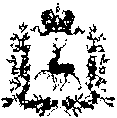 